Шаравын ЭНХБАЯРШООВДОР
(Хүүхдийн өгүүллэгүүд)Улаанбаатар хотноо 2018 онд хэвлэгдсэн номыг Цогт охин тэнгэр сангийн захиалгаар Цагаан бамбарууш хэвлэлийн газарт 2020 онд газарт цахим хэлбэрт хөрвүүлэв.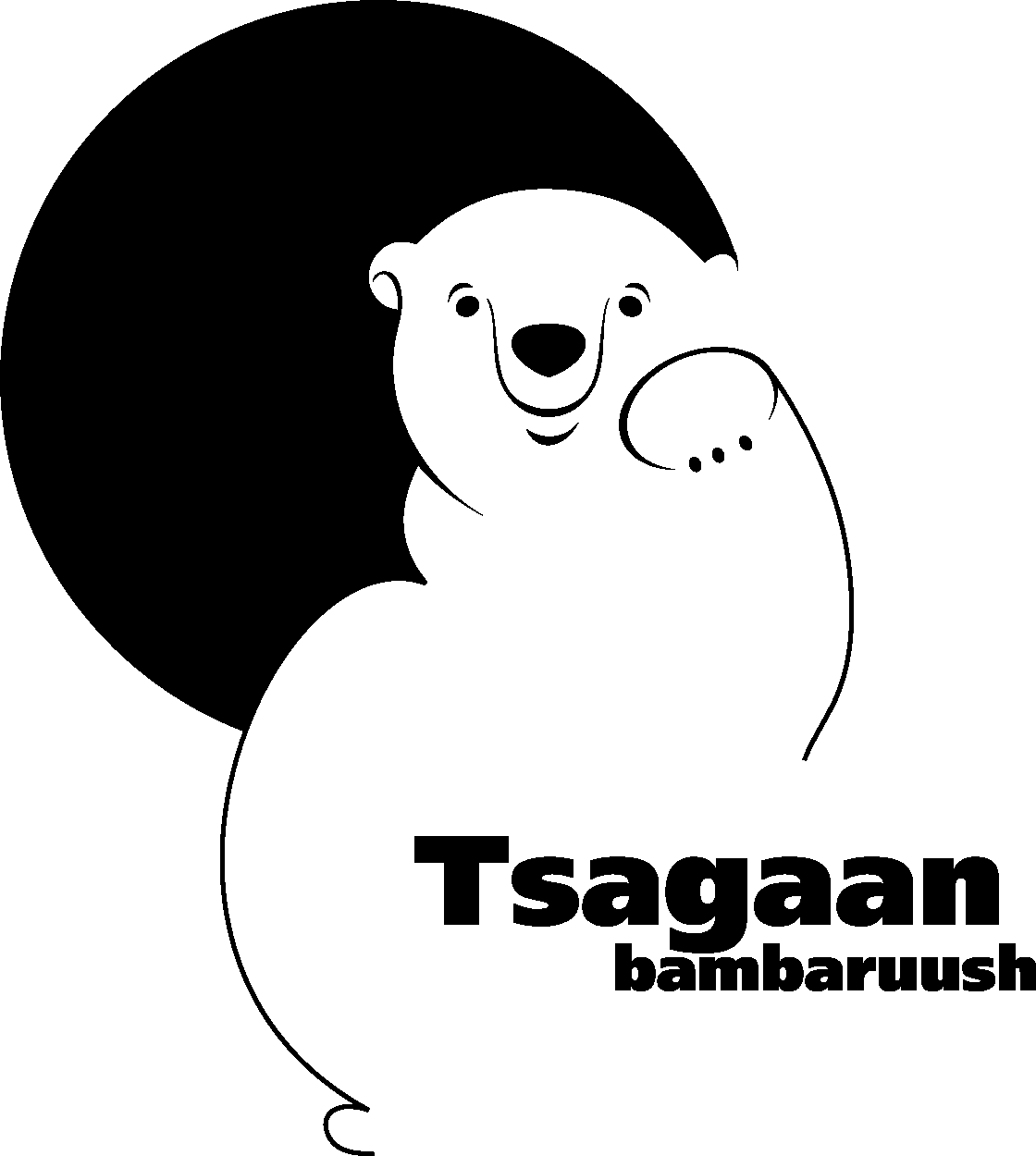 ЦАХИМ НОМЫН САН: www.e-nom.mn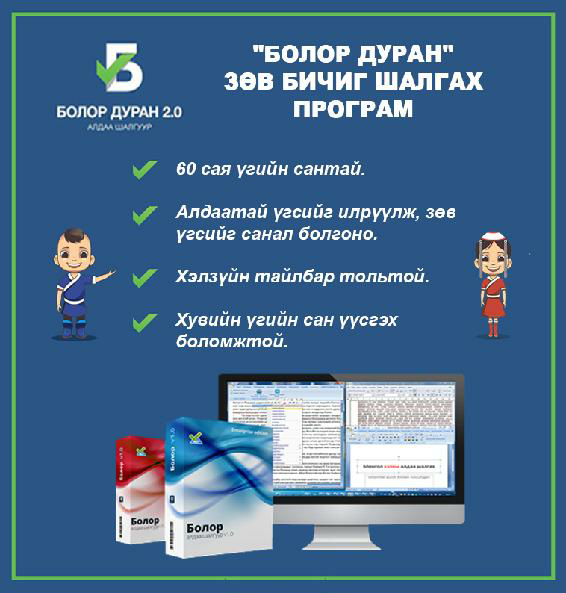 ХҮҮХЭД БАГАЧУУДДААХүүхэд багачуудаа, эрхэм та нартайгаа олон жил ханилж, бие биеэ ойлгодог болсон эгч нь энэ удаа өгүүллэгийн шинэ номоо өргөн барьж байна. Энэ ном бол бага хүүхдийн хөгжилтэй, гэгээн амьдралаас сэдэвлэн бичсэн бяцхан өгүүллэгүүдээр бүрэлдсэн юм. Энд малчны хотонд төрж өссөн хүүхэд бол хар багаасаа хурга ишиг, ботго тугалтай тоглож, ирээдүйн их амьдралынхаа тухай ухаарч, түүнд үнэнч байхыг хичээдэг.  Хот суурин газар төрж өссөн хүүхэд бол орчин тойрныхоо хөгжилтэй сонин амьдралаас ухаажиж, тэр замаар цааш замнахыг хүсдэг.  Ер нь хүүхэд бол төрж өссөн, тойрч байгаа хүмүүсээсээ амьдралыг ойлгож авдаг.  Миний өгүүллэгүүд энэ бүхнийг та нарт хэлж өгнө. бас хорвоо ертөнц, байгаль орчин та нарт их зүйлийг ойлгуулна. Миний энэ номд хүмүүсийн мөчид ойлголт, хайр гамгүй хатуу гараар сүйрч байгаа дэлхий ертөнцөө аврахын төлөө нар, сарны хүүхдүүд зочлон ирж байгаа тухай ч өгүүлнэ.  Жирийн адгуус, нохой, бут хамхуул ч хүүхдүүдтэй нийлж газар дэлхийгээ хайрлан хамгаалахын төлөө тэмцэж байгаа явдал ч энэ номд бий. Хүүхэд дүү нараа уншихын өмнө урьтаж олон юм хэлээд яах вэ.  Та нар минь энэ номыг гэгээн оюундаа толилон тунгаахыг хүснэм. Номын ариун цагаан буян дэлгэрчНомч мэргэн хүүхэд улам олширтугай!Шаравын Энхбаяр2016 онМИНИЙ ТОГЛООМЭхлэлБи амар заяа үзүүлэхгүй нэг жаахан охинтой болов.  Охин өдөр ч, шөнө ч өөдөөс дүрлийтэл ширтэн “Та намайгаа арай мартчихаагүй биз дээ.  Мартсан бол аягүй их гомдоно шүү” гэж сануулна.  Тэгээд зогсохгүй толгой дээрээ хоёр сонжуутай, тоодон дээлтэй охин хормойгоо өргөөд ходоодоо үнсүүлэх гэнэ. Тэр ярьж байна.  Намайг “Бөндөөхэй” гэдэг байсан даа.  Гурван нас хүрч хөлд, таван нас хүрч хэлд орсон, уяанаас  салдаггүй, хааяа уяанаасаа суларч гэмээ нь “Уяулъяа” гэж уйлдаг, өөдөсхөн охин байв шүү.  Эрх гэж жигтэйхэн, аягүй хөлсдөг, гаднын хүн ороод гарахад уйлдаг хүүхэд байсан даа.  За одоо санаж байна уу?— Санаж байна аа.  Чи бол миний балчир нас мөн шүү дээ.  Ийнхүү хүүхэд нас маань өдгөө зуугийн талыг элээсэн хойно дахин учирч надаас зөндөө ихийг нэхэн шаардсаар уджээ.  Хамгийн гол нь “Санахгүй байна гэж үү” гэсэн гомдлол.  Тэр бүрийд би,— Санаж байна аа.  Яалаа гэж мартах сан билээ гэж өөрийнхөө өөдөсхөн насанд хариулсаар байлаа. Нэг удаа зүүдэнд маань миний бага нас “Та яг одоо наддаа хүрээд ирээч ээ! Би ямар их уйдаж байна вэ” гэсэн өрөвдөм дүрээр тодоос тод орж, бүр өтгөн хар хөмсөг, урт сормуус, жижигхэн дугуй цагаан царай нь яг л толинд тусч байгаа юм шиг харагдав. Хүүхдүүдийн ярих нь тэр шөнө би “Оллоо, оллоо” гэж хашхирсан юм билээ.  Нээрээ нойрноосоо тийнхүү сэрж, зүүднээсээ салчихсан байсан.  Маргааш өглөө нь хүүхдүүд:— Ээж та урьд шөнө юу гэгчийг олоо вэ? Бөөн алт мөнгө үү. Аль эсвэл гээсэн ээмгээ олоо юу гэцгээсэн. — Юуны алт мөнгө, ээмэг байх вэ дээ.  Бичихээр олон сар бодсон зохиолынхоо эхлэлийг оллоо.  Бага насныхаа тухай зохиолыг юунаас, яаж эхлэхээ олж чадахгүй байсан чинь зүүдэнд маань жаахан охин орж тусаллаа гэв. — Ямар охин? Сая “Ундраа” зусланд ажиллахдаа танилцсан нөгөө шүлэг бичдэг охин чинь үү?— Үгүй дээ.  Миний бага нас! Би өөрөө л байхгүй юу. — Бага нас чинь юу гэж байх юм?— Би ямар их уйдаж байна вэ гэсэн.  Энэ үг ээжид чинь хэрэгтэй байсан юм.  Одоо бичдэг хэрэг ээ гэсэнд хүүхдүүд гайхан харснаа саад болохгүй гэсэн шиг чимээгүй болцгоов. Нэг.  БИ ҮНЭХЭЭР ИХ УЙДАЖ БАЙЛААБүр багадаа хурга, ишигтэйгээ тоглоод уйдахыг мэддэггүй байж.  Анх эрхлүүлдэг байсан “Цэхээхэй” нэрт цэнхэр ишиг, “Хувдай” нэрт хулгар хурга, бөн бөн тэшдэг Бөмбүүлэй ботго ч том болжээ.  Би тэднийг, тэд ч намайг тоохгүй болсон биз.  Бөмбүүлэй ботгондоо мөн ч их хайртай сан.  Нялх ботгоны хилэн шиг зөөлөн хамрыг анх илж үзсэнээ, түүний уярам содон буйлааныг сонссоноо мартдаггүй. Булган хангай нутагтаа тэмээтэй айл гэвэл зөвхөн манайх.  Хүмүүс:— Энэ баян Шийрэв сонин хүн шүү.  Хаа холын халуун говиос тэмээ чирч ирж яах нь вэ дээ?Ямар ачлагын үхэргүй биш гэдэг байж. Ингэж би хар багаасаа бусад малаас тэс ондоо тэмээ гэдэг сүрлэг атлаа зөөлөн дулаан нүдтэй, алхаа гишгээ аядуу хөнгөн, хайрлам амьтныг мэддэг болсон бөгөөд морь унаж сурахаасаа өмнө Бөмбүүлэй тормоо унаж сурсан болой. Анх тэмээний нуруун дээр асан гарахыг хараад намайг унагахгүй гэж аав түшиж, хөтөлж явсан юм.  Харин дараа нь эмээл хазаар төхөөрч, сайвар явдалтай хөөрхөн цоохор морь зүсэлж өгөхөд унахгүй гээд буруу тал руу нь зориуд хэлтийсээр байгаад уначхаж байсан юм гэнэ лээ.  Тэмээ унах л гэж зөрүүдэлсэн байх.  Манайх мал малын захтай, нутагтаа баян айл байсан болоод ч тэр үү, голдуу ганц гэрээрээ жилийн дөрвөн улирлыг өнгөрөөнө.  Айл амьтнаас зайдуу, тоглох үе насны хүүхэдгүй байна гэдэг үнэхээр хэцүү байж дээ.  Одоо бодох нь малаар зугаацахаа больсон үед л уйдаж эхэлсэн бололтой.Баян Шийрэв бэлчээр усаа харамлана.  Бас гар дээр гарсан ганц охиноо хэдий болтол харамлах юм бол доо гэцгээдэг байсан гэх.  Гэвч аав, эмээ хоёр маань миний уйдаж байгааг, үерхэх хүүхэд үгүйлсээр буйг мэддэг байжээ.  Тэгээд мал хөрөнгө хомс танилтайгаа айлсан буув.  Ёстой нар гарах нь тэр. Ингэж би тоглох үеийн бандитай боллоо.  Бандийн нэрийг Сэргэлэн гэдэг сэн.  Үнэхээр Сэргэлэн жаал.  Түүнтэй би уралдаж, нуугдаж тоглодог байв.  Хэчнээн ч удаа уралдаж, нуугдах вэ дээ.  Нэг өдөр Сэргэлэн маань:— Хоёулаа айл гэр болж тоглоё гэв. — Яаж? гэхэд— Яах вэ дээ.  Чулуугаар гэр баръя гэв. — Тэгье, хэмээн би зөвшөөрөв. Хоёр.  БИД ХОЁР ГЭР БАРИЛААМанай нутагт юу элбэг вэ, янз бүрийн чулуу л элбэг.  Сэргэлэн баахан чулуу хормойлж ирэв. Тэр чулуугаар хоёул хамжин гэрийнхээ ханыг өрлөө.  Ханын чулуу алаг байж болохгүй, өндөр нам бус жигд байх ёстой гэж хэлээд Сэргэлэн дандаа хүрэн өнгийн тэгш чулуу авчирсан юм.  Хэчнээн зугаатай байсан гэж санана аа.  Ганцаараа уйдаж, урагшгүй царайлж байх үедээ чулуугаар гэр барих санаа яагаад төрөөгүй юм бол доо. “Ганц мод гал болдоггүйГанц хүн айл болдоггүй” гэсэн зүйр үг бүр багадаа би толгойдоо хоногшуулсан юм.  Одоо бид хоёулаа болжээ. Нэгэнтээ айл болж байгаа болохоор манайх юм юмтай байх ёстой.  Хоёулаа тулга, тогоо, ор, авдар болох чулууны эрэлд гарав.  Шийрэвийнх гэдэг айл ямар тавилгатай билээ, тийм л айл байх учиртай.  Эхлээд Ажаагийнхаа шүтээн-бурхан, тахилын арслантай том авдрыг хоймортоо, эмээгийнхээ нарийн нандин юмаа хийдэг хүрэн авдрыг зүүн хойд талдаа залав.  Яг авдар шиг шоо дөрвөлжин чулууг бас л Сэргэлэн олсон юм.  Одоо хоёр ч ор хэрэгтэй.  Яг тийм ор хэлбэртэй чулуу ховорхон ажээ.  Хоёулаа баруун энгэр лүү, дараа нь хойд уул руу явав.  Ор эрж яваа нь тэр.  Хэдэн чулуу олоод эргэж ирэхэд эмээ:— Миний хоёр хүүхэд хос тогоруу шиг тонголзоод юу л хайгаад явна даа гэв.  Эмээ намайг цэнхэр даашинз өмсдөг болохоор ч тэр үү, хурганд яваад ирэх бүр “миний тогоруу” гэнэ.  Сая хос тогоруу гэсэн нь сонин санагдлаа.  Тогоруу дандаа хосоороо явдаг шүү дээ. — Аав та хоёрын орыг эрээд ээ. — Юун бид хоёрынх байх вэ дээ.  Танайх юм чинь та хоёрынх байлгүй яах вэ. Нээрээ бодоход бид хоёрынх байлгүй яах вэ. Сэргэлэн ороо гэрийн баруун талд, би ороо зүүн талд заслаа.  Тэгээд нэг гонзгор чулууг орон дээрээ тавьсан нь өөрөө гэнэ.  Дараа нь тэр намайг “олох”-оор явав.  Удаж түдэлгүй инээсээр ирэв.  Үнэхээр Бөндөөхэй баймаар хөөрхөн цэнхэр чулуу олжээ. Түүнээ миний орон дээр суулгав.  Инээдтэй шүү. — За одоо тулга болох чулуу олно гэж байна.  Хоёр тийшээ явлаа.  Хавтгай, тэгсэн атлаа дугариг чулуу олдсонгүй.  Аавыгаа адуунд яваад ирэхэд нь хэлэв.  Аав хойд уул өөд мордоод явчихлаа.  Энэ хооронд бид хоёр аяга тавгийн эрэлд гарав.  Замдаа баахан цагаан чулуу, бас шил шаазангийн хагархай оллоо. Таваг хоосон байж болохгүй биз дээ.  Энэ цагаан чулууг няцалж үйрүүлээд идээ засна гэж Сэргэлэн хэлэв.  Хүмүүсийг айлчлан ирэхэд дайлах юмтай байлгүй болохгүй. Аав ирэв.  Мориноосоо буугаад гэртээ ч оролгүй “Манайх” руу айсуй.  Тэгсэн чинь аав өврөөсөө том гонзгой хүрэн чулуу гаргасан нь өөрөө гэнэ.  Яах аргагүй адилхан санагдсан.  Дараа нь бид хоёрын хайгаад олоогүй, тулга болмоор хавтгай, дугариг чулууг өврөөсөө гарган гэрийн яг голд байрлуулав.  Чингээд— Аав чинь танай гал голомтыг асааж өгье гэснээ адууны хуурай хомоол үйрүүлэн чүдэнз зурж унгатууллаа.  Миний аав мөн ч ухаантай шүү. — Ингэхэд танайх чинь хэнийх гэдэг айл болж байна аа?— Шийрэвийн Энхээгийнх гэж би яаран хэлсэнд ажаа:— Яалаа гэж дээ.  Өрхийн тэргүүнээр айлыг нэрлэдэг юм байхгүй юу.  Энэ бол Сэргэлэнгийнх байж таарна гэв.  Энэ үг надад тийм ч аятайхан сонсогдоогүй шиг санагдана. Би бол “Бөндөөхэй” гэсэн өхөөрдлийн нэртэй боловч Шийрэв овогтой Энхээ шүү дээ. Бид хоёр аавыгаа дайллаа.  Аав өөрийгөө болгосон чулууг чулуун гэрийн үүдээр гарч буй байдал үүсгээд,— За та хоёр маань аз жаргалтай, баян чинээлэг сайхан айл болоорой.  Удахгүй эмээ чинь зочлон ирэх байх гэв.  Эмээ домботой цай, базмал ааруул, мөсөн чихэр авчирч өгөв.  Сонирхолтой нь өөрөө бас чулуун эмээ олоод орж ирсэн билээ.  Эмээ бас— Таваг цараар идээ будаатай, хөхүүр хөнөгөөр айраг цэгээтэй, хөндий талаар бэлчсэн сүрэг малтай айл болоорой гэж ерөөв. Үүнээс санаа авсан байх Сэргэлэн оройжин тэнэж саахуу сав, хөхүүр борви, явган ширээ мэт зөндөө сонин чулуу олж ирэв.Гурав.  МАНАЙХ БАЯН АЙЛ БАЙХ ЁСТОЙМалын эрэлд гарлаа.  Баян айл гэж малтай л айлыг хэлнэ.  Эхлээд тэмээтэй болох хэрэгтэй.  Туг ширээ бөхтэй, хүрэн улаан “тэмээ” чулуу хаа мундах вэ. Арваад бүдүүн тэмээ, гурван жаахан ботго олж, өөрийнхөө говь гэж нэрлэсэн хэсэг цагаан дэрстэй хонхор луу бэлчээв.  Дараа нь хонио цуглуулав.  Цагаан чулуу элбэг болохоор яах ийхийн зуургүй хэдэн зуун хоньтой болчихлоо.  Хоньжих, хонио хаших ажлыг би, адуугаа цуглуулах ажлыг Сэргэлэн даасан бөгөөд азарга болох чулуу ховор юм уу даа гэж байв.  Түүний ажигласнаар манай зуслан хавьд гүү, морьд элбэг байх бололтой. Ямаа болмоор хөх, цэнхэр чулуу ховор байсан.  Бөөр алаг “үхэр” хаа сайгүй.  Үхрээ зүүн энгэр өөд, адуугаа хойд хажуу өөд бэлчээв. Адуунд маань аавын унадаг өндөр сэрвээтэй хээр морь заавал хэрэгтэй гэсэнд Сэргэлэн хээр морины эрэлд гарав.Заавал олно гээд олсон л доо.  Аав хээр морио сэтэрлэхэд бид хоёр бас чулуун хээрийг сэтэрлэсэн юм.  Ингэж хэдхэн хоногийн дотор азаргаар адуутай, ачлага уналгын үхэр, тэмээтэй, олон зуун богтой “баян айл” болов. Сэргэлэн нэг өдөр:— Хоёулаа гүүгээ барьж, айргаа эсгэнэ.  Бас хурдны морьд сойж, наадамд уралдуулна.  Харин хурдан морины хүүхэд байх хэрэгтэй.  Тийм үү гэв. — Тэгэлгүй яах вэ. — Хэний хүүхэд байх вэ?— Мэдэхгүй. — Манай хүүхэд байвал гоё оо!— Яалаа гэж манай хүүхэд байх юм бэ?— Бид хоёр чинь айл гэр болж тоглож байгаа шүү дээ, чи ээж нь бол!Сэргэлэнг ингэж хэлэхэд би дуртай байсан боловч ичихийн ихээр ичлээ.  Маргааш нь бил үү дээ, Сэргэлэн миний орон дээр нэг жижигхэн, тэгэхдээ яг миний өнгөтэй чулуу тавьчихсан байв. Тэгээд:— Хүүдээ нэр өгье гэсэн. — Чи чинь эцэг нь биз дээ.  Аав нь нэр өг!— Чи одоо Бөндөөхэй биш, Энхээ гэдэг ээж болсон.  Бөндөөхэй гэе. Ингэж манайх Бөндөөхэй гэсэн хүүтэй болов.  Сэргэлэн хүүгээ үргэлж үнсэнэ.  Угтаа бол чулуун аав чулуун хүүгээ л үнсэж байгаа хэрэг шүү дээ.  Хоёр чулууны толгойг нийлүүлээд өөрөө үнсэж байгаа дүр үзүүлэн шопхийх нь инээдэмтэй харагддаг сан. Би өглөө эрт босож цайгаа чанан, дээжийг нь Хайрхан уул Халиундаа өргөөд, Сэргэлэндээ эхлээд аягалж өгнө.  Аяга гэдэг маань айлын буурин дээрээс олсон эрээн шаазангийн цавтай ёроол.  Сэргэлэн цайг ёс төртэй тосож аваад чулуун Сэргэлэндээ уулгах дүр үзүүлнэ. Орой болж жинхэнэ гэр гэртээ явахын өмнө Сэргэлэн нэг удаа:— Хоёулаа хамт унтана шүү, За юу гэлээ. — Тэгье!— Чи намайг үнсээч! гэж байна. — Үнсье (би Чулуун Сэргэлэнг үнсэж орхив). Тийнхүү хоёр чулуугаа үнсэлцүүлээд нэг орон дээр зэрэгцүүлж хэвтүүлээд гэр гэрийн зүг салж явлаа.  Олон удаа ингэж салсан. Бид хоёр гүүгээ барив.  Хоёр зэл унага уялаа.  Хурдан байж болохуйц хийц галбир гоё зургаан насны морь шилж сойв.  Сэргэлэн таван настайгаасаа айлын морь унаж байсан болохоор яаж хөлсөлдөг, ямар зайнд тарладаг, сунгадгийг сайн мэддэг болжээ. — Маргааш азаргаа, нөгөөдөр их нас, соёолонгоо хөлсөлнө гэнэ.  Морь хөлслөх болохоор хүү Бөндөөхэйгээ дагуулаад гарна.  Мөн ч хөгжилтэй сэн.  Хүүтэйгээ үргэлж ярина. — Миний хүү сайхан гийнгоолж сураарай гээд өөрөө цангинатал гийнгоолно.  Долоовор, дунд хурууныхаа хооронд морио хавчуулаад учиргүй хурдлан гүйж нгүүг-нгүүг хашхиран, гуяа алгадах нь ч инээдэмтэй. Дөрөв.  ААДАР БУУЖ АЮУЛ БОЛОВСэргэлэнгээ өглөө адуундаа явахад би мордуулж өглөө.  Тэгсэн чинь гайтай хөөтэй юм болов.  Өдөр дундын алдад тэнгэр бүрхэж, аянгын дуу нүргэлэн ширүүн аадар цутгалаа.  Би аав, эмээ дээрээ оров.  Бороо татарсан хойно чулуун гэртээ ирээд адуунд явсан “Сэргэлэнгээ” догшин аадарт хэрхсэнийг мэдэхээр Чулуут гол тийш явлаа.  Манай адууны бэлчээрийг Чулуут гэдэг юм.  Тэгсэн чинь юу үзсэн гэж бодно оо. “Сэргэлэн” маань бөөн шавхайд хутгалдчихсан хэвтэж байна.  Ойролцоо морь нь хэвтэнэ.  Чулуун Сэргэлэн, чулуун морь шүү дээ.  Өрөвдсөн гэж юүхэв. Яаран сандран босгож аваад тоос шорооноос нь цэвэрлэн гэртээ авчирлаа.  Яг би биш чулуун Энхээ л тэвэрч явсан юм аа. Бид хоёрт их гай тохиожээ.  Тэмээнүүд маань бүгд унажээ.  Хонины ихэнх нь үерт урсаж, холгүй орших жалганд дээр дээрээ давхарлан овоорчхож.  Үхэр жаал гайгүй.  Энэ аюул жинхэнэ Сэргэлэнг аавтайгаа сумын төв орохоор явсан хойгуур болсон юм.  Хэдийгээр чулуу боловч манай сүрэг, бидний хөрөнгө. Сэргэлэн сумын төвөөс ирэхэд би уйлж байлаа.  Сэргэлэн ч өөрцгүй.  Өнгөрсөн борооны дусал “бид хоёрын толгойноос” нойтогнон дусалж байсан нь яг нулимс шиг санагдсан.  Наадамд сойж байсан морьдоос даага алга болсонд Сэргэлэн туйлаас харуусч билээ.  Эрээд хайгаад олдоогүй.  Аав, эмээ хоёр “Шийрэвийнх хоёр айл болсон сон.  Хоёулаа баян.  Гэтэл охиныхыг маань гай дайрлаа даа” гэнэ. Ирсэн эрэлчин суралчин, явуулын хүмүүст ингэж ярина.  Манай чулуун гэрт дагуулж орно.  Хэзээ түүж цуглуулсан юм бүү мэд зөндөө чулуун зочинтой болчихсон, түүнээ айлчин болгоод оруулж ирнэ. — Нохойгоо хорио гэнэ.  Манайд Банхар нэртэй чулуун нохой байлаа л даа.  Чулуун Энхээ нохойгоо хорихоор гарна.  Аав нөгөө чулуун зочноо чулуун гэрт маань оруулаад өөрөө зочин болж ярина. — Баян Шийрэвийн охин ч ажаагаасаа дутахгүй хөрөнгө хогшилтой болжээ.  Ирээдүйд малд нүдтэй сайн хүүхэн болох бий вий гэнэ.  Аав минь намайг эрхлүүлэх гэж, зочин чулуунуудыг хүртэл цуглуулсан байгаа юм даа. Бид хоёр зочноо цайгаар дайлна.  Аавдаа айраг өгнө.  Аав халахаараа “Өвгөн шувуу”-г аялж гарна.  Чулуун дүрээ баруун алган дээрээ өргөж байгаад нүдээ ялимгүй онийсхийгээд хангинуулна.  Чулуун зочид ч хариу ая өргөнө. Ингэж манайх гэдэг айраг цэгээтэй, ая дуутай айл боллоо.  Охиноо уламжлалт зан заншлаа мэддэг, урлаг соёлдоо элэгний хайртай хүн болгох гэж үргэлж хичээдэг байж.  Хэдэн үг хэлэхдээ ч толгой холбоно. — Элээ гуай, элээ гуай. Энэ зун эрээн могойгоо бүү үзүүлээрэй гэнэ.  Аав могойноос айдаг байсан юм.  Энэ мэтээр ямарваа амьтан жигүүртнийг харах тоолон нэг сонин юм хэлнэ. Нэг удаа манай урдуур айлын нүүдэл гарч ирэхэд аав:— Миний охин нүүдэл тосож, цай, идээ өгөөрэй гэв.  Эмээ домботой цай, том тавагтай идээ бэлтгэжээ. Би бус чулуун Энхээ л хүргэнэ гэж бодоод өөрийнхөө чулуун домбо, чулуун идээг хамт авч явав.  Түүнээс хойш айлын нүүдэл харах бүр идээ, ундтай тосдог болсон сон.  Нүүдлийн соёл иргэншилтэй ард түмэнд хэвшин тогтсон хаана ч байхгүй олон өвөрмөц ёс заншлыг ааваасаа л сурсан билээ.Тав.  БИ ЭЭЖЭЭ САНАЛААМанайхаас ээжийн нутаг даан ч хол.  Хэдэн жилийн өмнө аав, эмээтэйгээ цагаан сараар очиж золгосноос хойш уулзсангүй.  Олон малтай учраас ээжид гадагш гарах зав олддоггүй байх аа.  Миний ээж шиг сайхан хүүхэн ховор.  Өтгөн хөмсөг, дэрвэгэр сормуус, улаа бутарсан хацартай, зовхиндоо жижиг хөх мэнгэтэй.  Намайг, миний охин ээж шигээ хүүхэн болно доо гэж эмээ ярина.  Айлчин гийчний ингэж ярихыг ч олонтоо сонссон.  Хэчнээн удаа зүүд нойрондоо “ээж” гэж дуудсаныг мэдэхгүй.  Аав:— Бөндөөхэй минь эхийгээ санаад байна уу даа.  Жинд явж ирээд очиж уулзуулна аа гэдэг сэн.  Аав аян жингээс хэзээ ч ирэх юм билээ. Ийнхүү бодоод ээжийгээ ирүүлэх арга бодов.  Харамсалтай нь миний ээж шиг гоё чулуу олдохгүй байлаа.  Хурганд явахдаа эрсээр байв.  Ээжийг орлох чулуу энхрий ялдам байх ёстой.  Чулуу л юм болохоор хатуудаад, атгахад хүйт оргиод байх. Тэгсээр нэг чулуу олов.  Түүнээ унагаж алдахгүйн тулд халуун алгандаа тас атгасаар их гэртээ хүрч ирмэгц өөрийн эрхгүй,— Ээж ирлээ.  Намайг эргэхээр ирлээ гэж хашхирсанд эмээ— Юу гэнэ ээ! Хөөрхий минь хүрээд ирлээ гэж үү гээд өндөсхийв. Надад ээж ирлээ гэж хэлэх ямар сайхан байсан гэж бодно оо. Эмээ түдэлгүй учрыг олов бололтой, сонжууг минь имрэн илж, нүдний хооронд үнслээ. Би ээж чулуугаар өөрийнхөө чулуун Энхээг үнсүүлэв.  Цай хоол хийж өгөөд орон дээрээ хэвтүүлж, цэмбэн хөнжлөөр хучиж унтууллаа.  Хэдэн өдрийн дараа аавыгаа жингээс ирэхэд аанай л ээж ирсэн гэж хэлэхэд аав эгээ л эмээ шиг гайхан баярласан царайтай, гэхдээ төдийлөн итгэхгүй янзтай байж билээ. Тэр шөнөжин ээжтэйгээ зөндөө юм ярьсан санагдана. — Та яагаад охиноо санахгүй байгаа юм бэ?Би таныг үргэлж боддог.  Бодох бүртээ уйлдаг шүү! Аав, эмээд орхисон болохоор тэр үү? Намайг тантай адилхан хүүхэн болно гэдэг. Үнэхээр адилхан хүүхэн болчихвол гоёо! гээд л яриад байлаа.  Энэ бүхэн чулуун Энхээгийн үг.  Би шөнө босож (чулуу шүү дээ) ээжийнхээ өвөрт оров. Ээж сэрүүтээ:— Миний охин хүүтэй болоо юу гэсэн. — Тэгсэн.  Нэр нь Бөндөөхэй.  Ирэх наадмаар хурдны морь унуулж уралдуулна.  Манай морьд хурдлах болов уу?— Хурдална аа, хурдална. — Та намайг дахиад үнсээч!Ээж үнслээ.  Бас хүүг минь үнслээ.  Энэ ч яах вэ гурван чулууг л хооронд нь үнсүүлээд байсан хэрэг. — Ээж ээ! Та дахиад битгий яваарай.  Манай гэрт үргэлж байгаарай.  За юу?— За!Түүнээс хойш би ээжээ хаашаа ч гаргаагүй.  Сүүлд бодоход тоглох хүүхэдгүйдээ ч бус ээжийгээ санаснаас уйтгарлан гуньж байсан шиг санагддаг.  Гэхдээ найз Сэргэлэнгийнхээ санаачилгаар би уйтгарлахгүй болсон доо. Зургаа.  ХЭЭРИЙН БООХОЙТОЙ ТЭМЦСЭН МИНЬМанай нэг жинхэнэ тэмээг хээрийн боохой барьчихжээ.  Аавын говь газраас их үнээр худалдаж авчирсан, эмээгийн сүү ихтэй, ботгондоо ээнэг шарагч ингэ чоно гэгч амьтны хоол болжээ.  Аав:— Сайн бууртай болох хэрэгтэй юм даа.  Өмнөговь явж Галбын улаан юм уу, Дорноговь орж Ханын хэцийн хүрэн буур олж ирдэг юм бил үү дээ гэнэ.  Чингээд юу гэгчийг бодсон юм бол нэг өдөр уулнаас бууж ирэхдээ яг буурын дүрстэй гэмээр том цагаан чулуу авчраад:— Миний охины тэмээ ч буургүй.  Сүргээ хамгаалах буур хэрэгтэй гээд надад өгөв.  Би цагаан буураа сүрэгтээ нийлүүллээ.  Үнэхээр том сайхан буур. Надад нэг сонин санаа төрөв.  Одоо чоно олох хэрэгтэй.  Хэзээ ч үзээгүй болохоор тийм чулуу олох аргагүй.  Гэтэл Сэргэлэн урьд өмнө чоно харсан байжээ. — Би чоно мэднэ.  Амаа ангайсан, хүйтэн зэгэл саарал чулуу байх ёстой.  Үлгэрийн номд ч тэгж зурдаг бус уу.  Би Чоно олно гэсэн.  Сэргэлэн яах аргагүй чоно шиг хөгийн дүрстэй чулуу олоод иржээ.  Тэгээд бид хоёр тоглов. Би тэмээгээ хариулав.  Чулуун чоно болж Сэргэлэн жүжиглэв! Чоно миний тэмээ рүү мярааж байна. Тэмээ рүү дайрахаар завдан буй нь тэр. Дайрмагц нь цагаан буур муухай муу амьтныг няц гишгэх учиртай юм. Дайрлаа.  Буур няц гишгэлээ.  Би том цагаан чулуугаар саарал боохойг няцалж буталсан юм байхгүй юу.  Аав хэлсэндээ хүрч Өмнөговиос Галбын улаан буур авчирснаас манай тэмээнд хээрийн амьтан халдахаа больсон юм даа.  Сэргэлэн ч санасандаа хүрч Чулуутаас хэдэн “сайхан азарга” авчирсан. Долоо.  НААДАМД МОРИО УРАЛДУУЛЛААХүү, бид гурав сумын наадамд явна.  Морьдынхоо хурд хүчийг үзнэ гэж ярьдаг болов.  Сум гэдэг маань жинхэнэ сум биш, манайхны баруунтаа байдаг хэсэг аараг чулуу. Наадамд явахын өмнөх өдөр Сэргэлэн:— Хоол хошоо бэлтгээрэй.  Гоё хувцсаа өмсөөрэй.  Би оройжин сууж чулуун Энхээгээ гоёлоо.  Аавынхаа жингээс ирэхдээ авчирсан цэнхэр чисчүүгээр дээл, шар дурдангийн өөдсөөр бүс хийв.  Сэргэлэндээ жижигхэн тоорцог хийж өмсгөлөө.  Бөндөөхэйдээ улаан торгоор нөмрөг урлаж хувцаслав. Тэгээд дааганаас бусад таван насны морьд холбож хөтлөөд “сумын наадам”-д явлаа.  Наадам хөгжөөнтэй, тэмцэлтэй болсон.  Хамгийн гол нь Бөндөөхэй хэчнээн цовоо гийнгоолж мориныхоо хийморь сүлдийг сэргээж байсан гэж бодно оо.  Сэргэлэн л гийнгоолж явсан хэрэг. Бусад уяачдын морь сойхоо бид хоёр санасангүй. Тэгэхээр зөвхөн манай морьд л уралдсан хэрэг.  Гэхдээ бид хоёр азаргаа түрүүлсэн, соёолон, их насаа айрагдсан хэмээн итгэж билээ. Даага маань үерт үрэгдчихээгүй бол аман хүзүүдэх байсан гэж Сэргэлэн харамсан өгүүлэхэд нь би золтой л уйлчхаагүй.Сумын наадмаас бид хоёр аав, эмээ хоёртоо гоё гоё боовтой ирсэн.  Сонины цаас хэрчиж, төгрөг болгоод дэлгүүр гэсэн чулуунд тушааж оронд нь өнгийн чулуу түүж авснаа боов гэнэ.  Аав, эмээ боов, чихэр гэж итгэнэ л дээ. Найм.  НААДМЫН ДАРААСэргэлэн бид хоёрын ажил наадмын дараа ёстой ундарч эхэллээ.  Удахгүй өвөл болно.  Малдаа хашаа хороо барих ёстой.  Мөдхөн гүүгээ тавьж, унагаа тамгалж, тамганы найр хийнэ.  Хадлангаа базаана.  Би эмээгээсээ сорс зоодой хийх аргыг сурсан билээ.  Энэ удаа тоглоом биш, жинхэнэ зоодойг хөмүүл, аарцтай хольж хэвлэн хатаав.  Хониныхоо ноосоор эсгий хийнэ.  Хадлангаа арвин авахгүй бол болохгүй. Өвс тэжээлгүй бол мал сүрэг өвлийг давж гарахгүй, гэр орон бүрээсгүй, түлшгүй бол зутарч гүйцнэ. Бид хоёр Чулуут голын нугаас хадлангаа авлаа.  Гурван шуудай ерхөг, согоовор, дэрсний суль түүсэн.  Дараа жилийн хавар аав, эмээ хоёр:— Хүүхдүүдийн маань базаасан зоодой, ногоон өвс өнгөрсөн өвөл их хэрэг болсон шүү! Монгол өвөг дээдсийнхээ ажилч чанарыг өвлөсөн сайн хүүхдүүд хэмээн урамшуулж билээ. Сэргэлэнгийн санаачилгаар тамганы найр хийх боллоо.  Найрт олон зочин байх ёстой.  Аав, эмээ бол хамгийн гол эзэд.  Сэргэлэнгийн аав, ээж заавал байх ёстой.  Аав хүн, тэр тусмаа хүүгийнхээ найрт оролцохгүй байж яаж болох вэ? Сэргэлэн унагаа тамгалж, би айргаа бүлж, гэр орноо цэвэрлэн найрт бэлтгэсээр байлаа.  Найр дуу хууртай байх ёстой. Би солгой хоолойтой, харин шүлгийг бол аялгуулан уншчихна.  Сэргэлэн “Хотгойдын унага”-ыг эвлэгхэн дуулна.  Гэхдээ аав, эмээ хоёр байгаа үед газардахгүй л дээ. — Өнөөдөр унагаа тамгалж, найр хийнэ гэж Сэргэлэнг хэлэхэд аав инээгээд,— Мэдлээ, хүүхдүүд минь гэсэн.  Их гэр буюу аавынх гүү бариагүй учир жинхэнэ айраг байсангүй.  Хэдий тийм ч гоё найр хийсэн л дээ.  Аав өөрийн чулуун дүрээ баруун алган дээрээ өргөөд “Өвгөн шувуу”-гаа аяллаа.  Сэргэлэн “Хотгойдын унага”- аа дуулж, би “Ботгоны тухай” шүлгээ уншив.Аав, эмээ хоёр олон чулуун зочныг төлөөлж дуулан, ерөөлийн үг хэллээ. Сэргэлэнгийн аав Дорж ах (бас л чулуу шүү дээ) “Тамгалсан унага чинь талаар дүүртүгэй, танхилхан үрс минь эрүүл саруул өстүгэй” гэж ерөөв. — Миний охин ирэх жил сургуульд орно.  Сэргэлэн хүү ч ялгаагүй.  Та хоёрыгоо эрдэмтэй, ухаантай сайн хүн болохыг ерөөе гэж хэчнээн ч “зочин” хэлэв дээ.  Чулуун аав л хэлээд байлаа. Ес.  МАНАЙХ ӨВӨЛЖӨӨ РҮҮГЭЭ НҮҮХ БОЛОВНамрын сүүл сарын шувтаргаар өвөлжөө рүүгээ нүүх болов.  Аав хэдэн тэргээ үхэрт хөллөн гэр бараагаа ачааллаа. Нүүх, шинэ нутагт буух гоё шүү дээ.  Нов ногоон дэнж дээр ханаа шийрлэн, аав тооноо өргөөд эмээ болон нутгийнхан унь өлгөцгөөгөөд, би унь зөөж өгөөд, за тэгээд саяхан орсон бороо хурын чийг үнэртээд, алсад долоон өнгийн солонго нумран татаад мөн ч сайхан сан.  Гадаа гал асаан, цай буцалгаад би аргал түүж эмээдээ тусална.  Хамгийн гол нь соргог шинэ бэлчээрт ирсэн мал ёстой жаргалаа эдэлнэ. — Аав аа! Манайх хаана буух юм бэ гэж би асуув. — Туулайт руугаа дөхөж бууна аа гэв.  Туулайт гэдэг манай өвөлжөө байдаг газар.  Дэрстэй хонхорт нь туулай элбэг.  Би анх туулай хараад ямар хөөрхөн амьтан бэ, барьж авах юм сан хэмээн бодож билээ.  Дээр дээр дэгдэж явдаг тэр хурдан цовоо амьтан надад яаж баригдах вэ дээ.  Аав:Туулай туулай тонгосТуулайн бөгс ондгосХоёр чих нь дэлдгэсХоёр нүд нь бүлтгэс гэсэн шүлэг хэлж өгсөн нь одоо ч цээжинд. Би баяртай байлаа. Нүүнэ гэхээр л сэтгэл хөөрч догдлоод ирнэ.  Гэтэл гэнэт чулуун гэр, чулуун сүргээ орхино гэхээс бяцхан гуниг төрөв.  Бас Сэргэлэнгээсээ салж явах уйтай санагдлаа.— Дорж гуайнх хамт нүүхгүй юм уу?— Нүүлгүй яах вэ.  Тэр байтугай танайх ч нүүнэ. Сэргэлэнгийн аавыг Дорж гэдэг билээ.  Миний бяцхан гуниглал тэр дороо замхрав.  Нээрээ, харвал Дорж гуайнх гэрээ буулгаж эхэллээ. — Хоёр хүүгийнхээ гэр бараа, мал сүргийг хар нутаг дээр орхиж яаж болох вэ, хамт нүүнэ гэж хэлээд ажаа том арагт чулуун гэр, мал сүргийг маань хийх юм болов.  Би хөөрцөглөн юу ч үлдээхгүйн төлөө аавдаа тусалж байлаа.  Манай хөрөнгө том арагт арай чүү багтлаа.  Ямар хүнд байсан гэж санана аа. Гэр бараагаа буулгахад аавдаа туслахаар явсан Сэргэлэн гүйн ирж ажаатай хамжин тэмээн дээр тэгнээгүй бол миний хүч яагаад ч хүрэхгүй байсан. Тийнхүү гурван гэр зэрэг ачаалан Хайлаастаас Туулайт руу нүүв.  Би ээжтэйгээ хамт, хүрэн атны нуруун дээр, аав адуугаа тууж, эмээ хөсгөө хөтөлж явлаа.  Бог малыг Сэргэлэнгийн аав тууж явсан. Би чулуун ээж, чулуун аав, чулуун эмээ бас чулуун Сэргэлэнгээ арагт хийлгүй өвөртөлсөн бөгөөд нүүдлийн замд байн байн гаргаж үзсээр байсан.  Ээжтэйгээ ярьж явснаа санаж байна. — Та охинтойгоо нүүж яваагаа мэдэж байна уу? Та үхэж болохгүй шүү.  Айргаа уугаад, эр хүн шиг эмнэг хангал сургаад амьд л байгаарай.  Охин чинь удахгүй сургуульд орно.  Багш болно.  Зохиолч болж ч мэднэ. — Миний охин эрдэмтэй, ухаантай хүн болно доо.  Ээж чинь мэдэж байна.  Аав, эмээ хоёр чинь сайн хүмүүс шүү! Үгэнд нь сайн орж, ажилд нь тусалж байгаарай.  Дандаан битгий эрхэлж тоглож байгаарай. Би ээжийгээ төлөөлөн өөртөө ингэж хэлэв. Манайхан Туулайт өвөлжөөнийхөө ойролцоо буув. Өвөлжөөнд орох арай болоогүй үе байж л дээ. Шинэ нутагт буухад урьд өмнө унь зөөж өгөөд, аргал түүж тусалдаг байсан бол одоо гэрээ барих, сүргээ ялгаж бэлчээх гээд зөндөө ажилтай боллоо.  Сэргэлэн адуугаа ялган сэрүүн дэнж газар, би хонь ямаагаа нарлаг энгэрт бэлчээв.  Үхэр, тэмээгээ хужир мараатай байж болох хотгор хонхорт бэлчээлээ.  Гэрээ яг хуучин янзаар нь барьж, дотор тавилгаа засан голомтоо "асаав”.  Энэ удаа голомтыг маань аав бус Сэргэлэн бадраасан болой. — Аав, ээж хоёр чинь сайн хүн шүү.  Үгэнд нь орж, ажил төрөлд нь тусалж байгаарай гэсэн яриа бодогдоод гэр барааны ажилд чадлын хэрээр нэмэр болъё уу гэтэл хэн нь ч бидэнд “Наад тоглоомоо болъё” гэж хэлсэнгүй.  Хожим нэхэн санавал бидний тоглоом ер зугаа цэнгэл биш асар том ажил, сургууль байсан юм билээ. ТөгсгөлТэр цагаас хойш би уйдсан, уйтгарласан удаагүй.  Өдий зуугийн тал илүүг наслахдаа олон удаа нүүж үзлээ.  Сургууль соёлын мөр мөшгөн хот газар одохдоо багын чулуун гэр, чулуун сүргээ хөдөө газар орхисон боловч чулуун аав, чулуун эмээ, чулуун ээжээсээ салаагүй.  Тэд маань бүгд өөд болсон хэдий ч охинтойгоо хамт нүүсээр, надад үгээ хэлсээр.  би ярилцсаар яваа. Би бага настайгаа үргэлж хамт байгаа.  Гагцхүү өнөөдөр чулуун Сэргэлэн, чулуун Бөндөөхэй хүү хоёр маань алга.  Сургуульд орохын намар Дорж гуайнх салж нүүсэн бөгөөд Сэргэлэн өөрийгөө болон хүүгээ авч явсан юм билээ. Яагаад ч юм намайг аваагүй.  Эдүгээ Сэргэлэн хаана ямар ажил албатай байгааг мэдэхгүй.  Бодвоос тохилог сайхан айл болсон байх.  Багаасаа их сэргэлэн, ажилсаг хүн сэн.  Хүүхдэд хайртай гэж хачин.  Лав олон хөөрхөн Бөндөөхэйтэй болсон буй за. Сэргэлэн минь ээ, чи хаана явна вэ?2003 он.  IX сарБУТАНД БУУДАЛТАЙ БУУРАЛ ХАМХУУЛЫН АЯЛАЛМонголын их говьд ган болжээ.  Хавар эртний алаг цоогхон орсон борооноос хойш тэнгэрээс ганц ч дусал ус унасангүйӨнгөрсөн өвлийн цасны чийгээр амь орсон харгана, бут төдийхөн дөнгөн данган соёолоод өнгө зүсээ алджээ. Тэртээх умар зүгээс хурын үүлс нүүдэллэн ирэвч мөнхүү үүлсийг туун авчирсан салхиар ангамал хөрсний хуурай мараа, наанги шороо хуйлран босож сархинаг болтол сарниулж орхино. Үе, үеийн тийм шороон эргүүлэг үндэстэй бүхнийг булгалан хийсгэх төдийгүй айлуудын дээвэр туургыг дэрвэлзүүлэн хуулж, өрхийг өндөлзүүлэн унагана. Айл амьтан, ургамал бут ангаж хатаад амь тэмцэм гангийн халуун наран дор шаналан зовсоор байлаа. Тийнхүү аргаа барсан айлууд гэр бараагаа ачаалан, амин зуулга адуу малаа туугаад алсын алсад нүүдэллэн одоцгоов. Хавар эрт хамгийн түрүүнд үндэслэсэн хамхуулуудын нүүдэл ч бас эхлэх нь тэр. Нэгэн үдшийн догшин салхи хамхуулуудыг ар газар бүрээс арчин, хажуу газар бүрээс хамж агаарт хийсгэн гаргав. Бөөн бөөн хамхуул бөмбөрөн дэгдэж, өмнийн говь руу, зөвхөн өмнийн их говь тийш өнхөрсөөр, харайж дэгдсээр өглөөний нартай золгов. Тэдний дотор өөрийгөө “Буурал” хэмээн нэрлэсэн, бусдаас том нэгэн хамхуул байжээ.  Сайх хамхуул салхи түр зуурхан намдахад юун болохыг мэдэхгүй нэгэн юманд тээглэн зогсжээ.  Түүний хувьд агаараар хөөрөн нисэж, газраар хөллөн гүйх зугаатай боловч тийнхүү аяллаа гэв гэнэт зогсоосон нь харамсал байж л дээ. Миний аяныг саатуулж, замд тээг болдог чи чинь юу гээч вэ? Чамайг хэн гэдэг юм бэ? гэж хамхуулыг омогдонгуй асуусанд, цаадах нь:— Намайг уу? Намайг үхэр бут гэдэг юм аа гэж тайван хариулаад:— Харин чамайг хэн гэдэг вэ? Хаана хүрэх гэж харайж яваа нөхөр вэ? гэж асуув. — Хаврын эхээр Хармагийн хөндийн хажуу улаанд мэндэлсэн хамхуул гуай нь байна аа, хө. — Өө, би мэдэлгүй яах вэ, “Нүүхийг маань салхи мэднэ, буухыг маань бут мэднэ гэдэг” нөгөө хамхуулуудын нэг л байна шүү дээ.  Та нар ч өрөвдөлтэй хөөрхийс дөө. “Өрөвдөлтэй” гэсэн бутны үг хамхуулд таалагдсангүй.  Хамхуул уурлахын ихээр ундууцан бутнаас зуурч авав.  Зуурах тутам улам баригдаж, олон салаа өргөсөнд нь барьцалдсаар байлаа. — Алив хө, намайг тавиач! Яасан ч их өргөстэй новш вэ чи! Өрөвдөж хайрлаад байвал шалав түргэн сулла! гэсэнд бут хөхиүн инээмсэглээд:— Суллаж бололгүй яах вэ.  Гэхдээ салхи л мэднэ шүү дээ гэв.  Буурал хамхуул хэлэв. — За, за хэрэлдэж хэлхэлдэхээ больё! Ер нь хоёулаа хамтдаа явъя ааБут хэлэв. — Бутнууд та нар шиг бууринаас булгарч унадаггүй юм аа.  Ган зуд нүүрлэж, гамшиг зовлон дайрлаа ч эх газартайгаа эгнэгт цуг амьдардаг.  Үндэс маань гүн бат болохоор үр төлөө эндээ л түгээдэг дээ.  Харин тэнэмэл чамд захиж хэлэх юм байна.  Хамхуул “тэнэмэл” гэсэн бутны энэ үгэнд бас л дургүй нь хүрэв. — Юу гэнээ чи! Намайг “тэнэмэл” гэв үү! Үхрийн идэш болдог учраас л чамайг “Үхэр бут” гээ биз.  Битгий доромжлоод байгаарай.  Салхин хүлгээ ирэхээр салмай хувцсыг чинь урж тастаад салж одно шүү, Өмбүүний хоол минь гэж хамхуулыг омогдсонд Бут,— Унаа чинь удахгүй ирэх байлгүй дээ, тэртэй, тэргүй тэр цагт чи суллагдаж, эрх чөлөөтэй болно.  Тэгээд ниснэ үү, газраар гүйнэ үү, надад огт хамаагүй ээ гэв. Энэ сацуу салхи сэвэлзэн үлээлээ.  Хамхуул гайтай бутны гараас салах болсондоо баярлав. Салхины хүчээр хамхуулыг салж одох хоромд бут сайн санаагаар хойноос нь:— Үрийн сайнаар чи ургадаг юм билээ шүү, хаана үлдэхийг чинь бут мэддэг юм билээ шүү.  Бутнаас буруулж зугтах хэрэггүй дээ.  Жалганаас харин бултаж зайлж яваарай даа гэв. “За” гэж хэлэхийн завдалгүй буурал хамхуулыг салхин хүлэг авч одов.  Хазаар өвс хамуулан авч одов. Буурал хамхуул умраас салхилахад баруун өмнө зүг рүү, өмнөөс салхилахад умар зүг рүү, зүүнээс салхилахад баруун тийшээ бөмбөрөн өнхрөн дэвхрэн дэгдсээр явлаа.  Тийн очих зуурааХамхуулын аав хамхуулХамхуулын ээж хамхуулБи өөрөө хамхуулБид цөмөөрөө хамхуул хэмээн дуулсаар байна. Бид цөмөөрөө гэдэг нь ч учиртай юм санж.  Буурлын замд өч төчнөөн хамхуул салхин уруу туугдаж явсны дотор Хармагийн хөндийн хажуу улаанаас гарсан Жаалууд зөндөө байжээ.  Гэвч буурал нутаг нэгтнээсээ хол хөндий явахыг хүсжээ. Буурал, жаалуудаас салахын тулд Бут тааралдаасай.  Буудалд саатаж, жаахан ч гэсэн амрах сан гэж бодов.  Тэгтэл юунаас ч юм бие нь хүндрээд иржээ.  Үзвэл өгөр зангуунаас болсон бололтой.  Өчнөөн зуун зангуу шигэн шивснээс өвч бие нь хүндэрч зүдэрсэн юм байж.  Өргөст зангуунаас салах арга байсангүй.— Салхи! Салхи чи яачхав? Тэвчээр минь алдарлаа.  Тэнгэр муухайрч улаан хуй босоод тэнэг муухай зангуунуудаас буурал хамхуулаа бушуухан амраагаад өгөөсэй хэмээн уйлагнаж байлаа. Буурлын бодсоноор буух замд нь бяцхан бутнууд угтжээ.  Нэгэнд нь саатан амарч байтал өөртэйгөө адилхан бөөрөнхий байтал өнхөрч явдаггүй, өргөстэй атал өөдгүй муусайн зангуунаас хамаагүй өөр сонин юм олж харав.  Түүнийг буусан бутныхаа дэргэд хүрч ирэхэд, сониуч зангаараа:— Чи чинь юу гээч вэ, хө гэж асуулаа. — Би юу даа.  Зараа гэдэг амьтан байна аа гээд шөнтгөр хошуугаа далдлан бөв бөөрөнхий юм болж орхив.  Дахиад дуугарсангүй.  Бут:— Зарааны өргөс чамд аюулгүй.  Зангууны өргөс л аюултай гэсэнд Хамхуул:— За, за мэдлээ.  Үхэр бут минь баяртай гэв.  Бут:— Би үхэр бут биш ээ.  Намайг ямаан бут гэдэг хэмээн өөрийгөө танилцууллаа. — Ямааны идэш болдог учраас л чамайг ямаан бут гэсэн юм байна шүү дээ.  Харав уу, тэндээс ямаануудыг минь битгий үргээгээрэй. Бут, буурал хоёрыг ийнхүү ярилцаж байтал салхи эргээд зүүнээс сэвэлзэн ширүүсэж эхлэв.  Тийн буурал олон хонины халз өөдөөс дэвхрэн дэгдэж таарлаа.  Юу болсон гэж санана аа.  Хонь үргэн бутарч, хоньчин хүүгийн морь бусгаж, эзнээ унагах нь тэр. Тэр цагаас хойш буурал хамхуул өөрийгөө ямар их хүч чадалтай, ид шидтэйд итгэжээ. Хамхуулын аав хамхуулХамхуулын ээж хамхуулБи өөрөө хамхуулБид цөмөөрөө хамхуул хэмээн дуулж явснаа гэнэт:Хамхуулын аав хамхуул биш Хамхуулын ээж хамхуул биш Би өөрөө хамхуул бишБид цөмөөрөө хамхуул биш гэж аялмаар санагдав. Тэгээд би хамхуул биш юу байх сан билээ? Өөрөөсөө ингэж асуутал, хажууханд нь байсан зүс үзээгүй нэр мэдэхгүй нэгэн:— Наашаа хүрээд ирээч гэж дуудав. — Чи чинь бас юу гээч вэ?— Би юу даа.  Намайг говийнхон “Нохойн шээрэн” гэдэг юм. — Аа мэдлээ.  Нохой шээдэг учраас л... — Магадгүй... — Чи чинь аягүй их өргөстэй юм байна шүү дээ.  Намайг уяж орхихгүй биз?— Үгүй дээ, үгүй.  Чамтай зөвшилцөх зүйл байна. — Зөвшилцсөн л хэрэг ээ. Буурал баруун гүвээ тийш өнхөрч бөмбөрч явахдаа:Миний аав шээрэнМиний ээж шээрэнБи өөрөө шээрэнБид цөмөөрөө шээрэн хэмээн дуулж явав.  Үүнийг мэдээж шээрэн зааж өгчээ. Тийнхүү хангинатал исгэрэн аялгуулж явсаар бартаа ихтэй баруун гүвээнээ дөтөлж ирэв.  Гуу, жалга зөндөө.  Гэлээ ч “Хаана үхэхийг чинь жалга мэднэ шүү” гэж захисан сайн санаат үхэр бутны захиас юу ч биш санагдана.Дээгүүр нь дэгдээд гарна, хажуугаар нь харайгаад гарна гээд нэгэн өргөн жалга дээгүүр дэгдэх гэтэл дотор нь унаж орхив.  Салхин унааны нь хүч саарсан байж л дээ.  Санавч санаа хүрэхгүй, сарвайвч гар хүрэхгүй гээч болсон байлгүй яах вэ.Гэнэт тэнгэр нижигнэн азарган бороо асгарч, гуу жалга, хонхор, хотгор бүхнээр үерийн ус халиад, хамхуулыг харгана, бударгана бүхий тойромд гаргаж хаяагүй бол бутны ёрлож хэлсэн булай үхэл нүүрлэх ч байсан юм бил үү дээ. Аймаар гүн жалганаас азаар гарсан Буурал хамхуул амсхийн хэвтэж, норсон биеэ хатаагаад, нойрмоглосон нүдээ нээгээд салхин хүлгээ хүлээв. Салхи ялимгүй эргэж, одоо зүүн хойноос үлээхүй хамхуул баруун урагш хийсэн одлоо.  Тэр зүгт Хонин усны говь хэмээх өргөн их говь бий.  Буурал зүүн хойноос тасралтгүй хүүгэн үлээх салхины аясаар говь тийш:Миний аав шээрэнМиний ээж шээрэнБи өөрөө шээрэнБид цөмөөрөө шээрэн гэж үглэн дуулсаар үсэрч дэгдсээр Хонин усны говийн захад хүрч ирэв.  Эцэж турсан юм байх, зангуу зуусан салмайнаас нь салж унаад ихэд хөнгөрчээ. Өдий хол аялтал ер дайралдаагүй өндөр “ургамал”-ын сүүдэрт амрахаар шийдлээ.  Хараад байхад ургамал гэмээр хачин сүрлэг түүнээс:— Та чинь ингэхэд юу гээч байна даа.  Ургамал уу? гэж аядуухан асуув (“Чи” гэж хэлж чадсангүй). — Би ургамал биш ээ.  Намайг мод гэдэг юм.  Яг нэр маань Тоорой! гэсэн үг сонсоод гайхлаа. Тоорой мод өгүүлрүүн:— Чи чинь хармаг шив дээ.  Манай говьд чиний ижил хань бишгүй байдаг юм гэв. — Би хармаг биш.  Шээрэн! Үгүй ээ, үгүй хамхуул байхгүй юу. Намайг хамхуул гэдэг гэвэл Тоорой хүнгэнэсэн дуугаар:Хамхуул, хармаг хоёр чинь угтаа адилхан.  Энэ нутагт хамхуулыг хармаг гэдэг юм.  Хармаг бол тэмээний гол тэжээл шүү дээ.  Чи тэмээ гэж мэдэх үү? Мэдэхгүй бол хараач! Тэндээс олон тэмээ ирж явна гэв.  Хамхуул тийш харлаа.  Аймаар сүрлэг амьтад айсуй явна.Хамхуул тэмээ гэгч тэдгээр амьтдын идэш болохоос жигтэйхэн айлаа.  Тэгтэл тоорой үүнийг нь мэдсэн бололтой. — Дагжин чичрэх хэрэггүй.  Чи нэгэнт өвгөрч, шим тэжээлээ баржээ.  Алс тэртээгээс гарч аян замдаа ядарсных биз! Тэмээ чамайг тоож үмхэхгүй.  Харин хармагийг бол амтархана шүү дээ.  Залуу хармаг тэмээнд тэжээл болдог юм гэв.  Буурал хамхуул жаал тайвшрав.  Тоорой инээмсэглээд:— Би чамд нэг сонин домог ярьж өгөмз гэлээ.  Тоорой өгүүлрүүн:— Эртээ урьдын цагт...  чи сонсож байна уу?— Сонсож байна аа. — Эртээ урьдын цагт тээр урд дуниартан хөхөрч байгаа их уулсын цаанаас хар бараан хувцастай баахан хүн манай энэ нутгийг зорьж гэнээ. Хавар цаг байсан гэнэ билээ.  Явган нүцгэн тэр хүмүүсийн ядарч сульдсан нь туйлгүй.  Тэдний унасан тэмээ ч эцэнхий гэж жигтэйхэн.  Өргөн их говийн маань өр дунд ирээд тэмээнүүд өнгө засаж тэнхэрчээ.  Нялх хармаг идээд тэр шүү дээ. Ингэж хар хувцастай харийнхан хармагийн говьд хүрч ирсэн гэдэг.  Баярлахдаа хот айлаас хонь гаргуулж, их устай худаг дээр хооллож, сэрүүцсэн, тэр цагаас хойш Хармагийн говийг Хонин усны говь гэж нэрлэсэн домогтой юм даа.  Хамхуул Тооройн эл яриаг дуустал сонсож чадсангүй унтаж орхижээ. Хамхуул нойрноос сэрээд:— Нөгөө хар бараан хувцастнууд хаачсан бэ? Хаа хүрсэн бэ гэж асуусанд Тоорой— Тэднийг тэнхэрч, хүч чадал орсон тэмээд нь тонгочин таварч толгой дараалан унагаж үгүй хийсэн юм аа.  Манай нутгийнхан“Хармаг идсэн тэмээХарийн амьтаст халгаатай” гэж дуулдаг юм.  Мод төдийгүй ургамал амьтад нь ч мэднэ шүү гээд хэсэг байзнаснаа,— Хамхуул чи хаанаас анх гарсан бэ гэж асуув. — Хармагийн хөндийн хажуу улаанаас...  Эндээс холоо хол! Умар зүгт байгаа байх.  Одоо сайн мэдэхгүй байна. — Урдаас салхилахгүй бол чи огт очиж чадахгүй юм байна даа.  Энэ үгийг сонсоод буурал хамхуул бяцхан уйтгарлав.  Хамхуул хармагийн хөндийн хажуу улаандаа очмоор санагдавч харамсалтай нь урдаас үлээх салхи үгүй.  “Чи хөгширч, холын аялалдаа нэгэнт шим шүүсээ баржээ.  Чамайг тэмээ ч тоохгүй” гэсэн Тооройн үг бүр ч зовоож эхлэв. Хамхуулын аав хамхуулХамхуулын ээж хамхуулБи өөрөө хамхуулБид бүгдээрээ хамхуулАав минь шээрэнЭэж минь шээрэнБи өөрөө шээрэнБид бүгдээрээ шээрэн гэж дуулаад нэмэргүй. Халуун зун өнгөрч, намрын сэрүүн оров.  Хамхуул өндөр Тооройн дэргэдээс холдож чадсангүй өдөр шөнийг өнгөрөөсөөр байлаа.  Ашгүй тэгтэл өмнийн хөх уулсын тэртээгээс хүйтэн жавар салхин сэнгэнэн үлээж эхлэв.  Буурал:— Үлээгээрэй! Улам хүчтэй үлээгээрэй! Умар зүг хөгшин намайг унасан газарт минь хүргээд өгөөрэй хэмээн байлаа. Тооройнууд түүнийг дэмжих мэт шарласан навчсаа сэржигнүүлэн салхи хөгжөөж байв. Үхэр бутны үг үнэн байжээ.  Өтөлсөн өвгөн Хамхуул өмнөөс үлээх салхины аясаар өссөн төрсөн хармагийн хөндийн хажуу улаан тийш өнхөрч явах замдаа нэгэн гүн жалганд унаад түүнээсээ гарч чадсангүй өвөлтэй золгосон гэдэг.  Харин түүнийг хайрлаж гаргах хүч байгаагүй шигээ харамсаж гашуудах нь бас байсангүй. Энэ бяцхан түүхийг өгүүлэгчийн хувьд ч гэсэн “Хөөрхий дөө, юм юм үзэх гэж л явсан шүү дээ” гэхээс өөрийг хэлж үл чадна. АЛМАН САРАН ЭЭЖЭрт урьд хэзээ ч юм бэ? Нэгэн цагт хөх мөнгөн тэнгэрийн уудамд өхөөрдмөөр хөөрхөн өөдөсхөн жаахан тоодойсон хоёр амьтан тоглон наадаж байдаг байжээ. Энэ нь алтан Наран хүү, мөнгөн Сарангоо охин хоёр юм санж.  Үүл гарахад халхлагдан үзэгдэхгүй болно.  Бороо хэд хоногоор ороход бараа сураггүй, хүн амьтан усан борооноос уйдаж наран саран хүү охиноо үгүйлнэ.  Харин тэнгэр цэлмэхэд хүмүүс баясан хөөрч уйтгар нь дорхноо тайлагдана.  Цэлмэг хөх огторгуйд тэр хоёрын тоглох нь кино гарч буй юм шиг тодхон харагдана.  Босож суун тонголзож ямар нэг юманд улайран анхаарлаа төвлөрүүлж тоглох ба заримдаа уралдаж ноцолдож хөөцөлдөн наадаж байснаа, бага балчир амьтан л болсон хойно ядардаг юм байлгүй унтаж байх шиг нам гүм хэвтэж харагдана. Гэхдээ орчлон ертөнцийг тэр хоёр л илч гэрлээрээ гийгүүлж байлаа.  Наран хүү, Сарангоо охин хоёр маань өдрөөс өдөрт өсөж торниж байлаа.  Тэр хоёр алтан мөнгөн бөмбүүлэйгээ эх дэлхийн хүмүүс хайрлан өхөөрддөг байлаа. Улмаар мань хоёр нас биед хүрч Алтан Наран хан хүү, Сарангоо гүнж гэж нэрлэгдэх боллоо.  Сарангоо гүнж “гэр нэвт гэгээтэй, туурга нэвт туяатай” үлгэрийн дагина мэт үнэхээрийн сайхан үзэмж төгс бүсгүй болон хувирчээ.  Сарангоо гүнжийн сайхан царай, гоо үзэсгэлэн уярам дөлгөөн ааш аальд “Раах” мангас дурлаж өчнөөн өдөр дагасныг алтан Наран хан хүү Сарангоо гүнж хоёр бие биедээ эрхлэн тоглож орчин тойрноо анхаарах сөхөөгүй байсан учир ердөө ч анзаарсангүй. Алтан Наран хан хүүгээс Сарангоо гүнж нуугдахаар хөгжилтэйгөөр хөхрөн (инээн) гүйж явсаар бөөн хар үүлэн цаагуур ортол эгзэгтэй цаг мөчийг хүлээж байсан муу санаат аймшигт хар мангас “Раах”, Сарангоо гүнжийг яах ийхийн завдалгүй шүүрч аваад зугтаж одов. Алтан Наран хан хүү, Сарангоо гүнжийн араас байдаг хурдаараа гүйж ойрттол арзайж сэгсийсэн аймаар том амтай бөөн хар “Раах” мангас хайртай гүнжийг нь аваад харах бараа хайх мөргүй алга болжээ. Алтан Наран хан хүү хур дэл нь намирсан үүлэн цэнхэр тэнгэрийн хүлгээ унаж баатрын хуяг дуулгат хувцсаа өмсөж нум сумаа агсан “Раах” мангасын араас нэхлээ.  “Раах” мангас сандрахдаа Сарангоо гүнжийг амандаа үмхчхэв.  Гэнэт Сарангоо гүнжийн саруул тунгалаг сүүн цагаан гэрэл үгүй болоход эх дэлхий, байгаль ертөнц нэн уйтгартай түнэр харанхуй боллоо.  “Раах” мангас, Сарангоо гүнжийг амандаа үмхэх агшинд дүрэлзсэн бөөн улаан гал тэнгэрийн уудамд харагдахад тас харанхуйн дунд нэн аймшигтай час улаан галан бөмбөлөг өнхөрсөөр... Цэнхэр гараг эх дэлхийн араатан жигүүртэн, хүн төрөлхтөн амьтай голтой бүхэн дагжин чичирч сандран чаддаг бүхнээ хийж байлаа.  Хөвчийн хөх чоно ульж араатан жигүүртэн үймэлдэн гаслан, шувууд гуаглаж хонь ямаа майлалдан, үхэр мөөрч морьд хуйхран үргэж, ноход боргон хуцаж, эрчүүд буу тавьж хүүхэд хөгшид хүүхнүүд төмөр төмпөн сав нүдэн хашхиралдаж, сүм хийдийн лам хуврагууд маани мэгзмээ нарийн бүдүүн хоолойгоор чанга чанга уншиж, бүрээ бишгүүрээ тас няс дуугарган харанга хэнгэрэг дэлдэж есөн хэлийн түм буман дуу авиа гарч, хорвоо ертөнц орвонгоороо эргэлдэн хөмөрсөн тогоо шиг тас харанхуйд учир нь олдохгүй дуу шуугианаас хүүхэд багачууд айн уйлж орилолдож хачин жигтэй юм болж байлаа. Алтан Наран хан хүү үүлэн цэнхэр мориныхоо цомбон дөрвөн туурайнаас гал цахилгаан цахилуулан хуй салхи шиг хурдлах мориныхоо давхиа дунд нум сумаа чинээнд нь тултал татаж татаж байгаад сумаа тавьж “Раах” мангасын бөгсөн биеийг тастан харватал, Сарангоо гүнжийг амнаасаа унагаж орхиод ум хумгүй зугтан ул мөргүй талийжээ.  Сарангоо гүнж ухаан алдан дөнгөж амьсгаатай төдий амь аврагдсан ч сайхан сүүн цагаан гэрлээрээ орчлон ертөнцийг ахин гийгүүллээ.  Эх дэлхийн хүн амьтад баярлаж өвгөд бурхандаа залбирч, эмгэд сүү өргөн баярын нулимс унагаж байлаа. Энэ аймшигт явдлаас хойш Сарангоо гүнжийн айдас гарч өгөхгүй унтахаараа зүүдлэн хашхирч хар даран сэрнэ.  Юм бүхнээс цочин дав дэв хийдэг байснаа аажимдаа тайвширч хэвийн байдалдаа оржээ.  Алтан Наран хан хүү, Сарангоо гүнжийнхээ гараас хөтлөн орсон ч гарсан ч хамт явдаг боллоо.  Нэн удалгүй Алтан Наран хан хүү, Сарангоо гүнжийг ёслон авч огторгуйн хязгааргүй уудам зайд оосор бүчгүй орд цагаан өргөөгөө барьж, Сарангоо гүнж хуримын ёслолын цасан цагаан өмсгөл өмссөн сайхан гоо дагина үзэсгэлэнтэйгээр мишээж байлаа.  Есөн гаргийнхан цуглаж ер бусын гайхамшигт хурим есөн ес наян нэг хоног хийлээ. Нартай намираа бороо гуч хоног оруулжДолоон өнгийн солонгоДолоон долоо дөчин ес хоног татуулжҮлгэрийн цасан охид бүжиглүүлжҮүлэн дээгүүр нисдэг морьхон уралдуулжТэнгэрийн бөхчүүд барилдуулжЭрхий мэргэн харваачдын цэцийг гараг хооронд байлуулж Эрийн гурван наадам хийжХундага тавилгүй архи уужХутга тавилгүй мах идэжМанай гарагт давтагдашгүй сайхан хурим найр болжээ. Ингээд хөх мөнгөн тэнгэр дорХөрст алтан дэлхий дээрАгаар огторгуйн дундАлтан Наран ханхүүСарангоо авхайтайгаа амьдран суудаг болжээ. Шинийн нэгний хөмсгөн саран гоо гүнжид цасан цагаан өмсгөл багтахаа байж сайхан тунгалаг царай нь ов товхон сэвхтэж явах хөдлөх нь намбалаг нэгэн боллоо.  Алтан Наран хан хүү өглөө бүр шинэ өмсгөл оёулж өгөх боловч орой нь дахиад л багадна.  Дүүрэн гэрэлтэй дүгрэг цагаан саран авхай сарын 15-нд төрж олон түмэн оч шиг гялалзсан цовоо цоглог “үрс” гарч шөнийн хилэн хар тэнгэрт “од” болон цацарлаа. Алтан Наран хүү илч гэрлээрээ гараг ертөнцийг гэрэлтүүлэн дулаацуулж, Сарангоо дагина сар бүрийн 15, 30-нд ихэрхэн, ижилхэн “одод” төрүүлж тэнгэрийн од үй түмээр өсөж сунан их гэрэл гэгээгээр гийгүүлж байлаа.  Сарангоо дагина төрснийхөө дараа шинийн нэгний гоо саран хэвдээ орж улам ч үзэсгэлэнтэй залуу зандан охин насаараа жавхалзана.  Алтан Наран хан хүү, Алтан Наран аав болж, Сарангоо дагина Алман Саран ээж болж, ааваа ээжээ гэж дуудуулан хүндлүүлэх олон түмэн үрстэй боллоо.  Эд нараас төрсөн одод маш олон болж түрүүч нь нас биед хүрч эхэллээ. Нэг л өдөр үрс нь аав, ээж минь ээ “Өд сөд минь ургаж гүйцлээ.  Өсгөж өндийлгөсөн аав, ээж өвөр дулаан үүрээ орхин алсад явъя” гэцгээлээ.  Алтан Наран аав, Алман Саран ээж хэзээ ч энэ санааг бодож үзээгүй учир сонсоод цочирдон балмагдлаа.  Үрс нь хязгааргүй тэнгэрийн уудамд дүүрэн цовоо цоглог одод гялтганан гялалзаж байх нь нэн таатай нэг л сайхан халуун дулаан уур амьсгал хайр энхрийлэл сэтгэлд мэдрэгдэж байдаг санж.  Аав, ээж хоёр, үрсийнхээ хувь заяаны талаар зөвлөн харилцан ярилцсаар нэлээд хугацаа өнгөрлөө.  Нэгэн өдөр Алтан Наран аав бодлогошрон сууснаа Сарангоо дагинаа дуудаад энхрийлэн харснаа— Миний гоо дагинаа, оддоо хүссэний нь дагуу өөр гарагт явуулъя даа гэв.  Энэ эрс тэс шийдэмгий үг Алман Саран ээжид хачин хэцүү сонсогдлоо. — Эвий энхрий үрс минь ээж ааваасаа, төрөл төрөгсдөөсөө хол хаана очих юм билээ дээ гэж сэтгэл зовнин өгүүлснээ Алман Саран ээж, Алтан Наран аавын энгэр цээжийг налан өтгөн хар гэзэгнийхээ үзүүрээр оролдон байснаа Алтан Наран ааваас,— Эвий энхрий энэ үрсээ хааш нь илгээх юм бэ? гэж асуулаа.Алтан Наран аав, Намайг тойрон эргэлдэх олон гараг байгаа.  Харин би оддоо аль гарагт явуулахаа бодож байна гэж түгдрэлгүй хариулах нь аавын аажуу тайвуу, уужим ухаантайнх ажээ. Алман Саран ээж,— Алтан Наран аав та гаргийн нэрсийг надад танилцуулаач гэлээ. Алтан Наран аав:— Сумьяа, сугар, буд, бархасбадь, ангараг, санчир, адьяа, эх дэлхий гэж нэрлэхэд анхааралтай сонсож байсан Алман саран ээж,— Би энэ гаргуудын талаар сайн судалж байгаад танд хариу санал хэлье гээд намуун зөөлөн хөвөх мэт аниргүйхэн алхалсаар “Саран” өргөө рүүгээ одлоо.  Алман Саран ээж үрсээ хааш нь ч юм бэ? өөрийнхөө хараа хяналтаас хол явуулна гэхээс л уймарч уйтгарлана. “Алаг махны минь тасархай,Алтан ясны минь хэлтэрхий”“Энхрийлэн хайрлаж,Элээн сүүдэр ч тусгаагүй өсгөсөн” юм санБүрэнхий үдшээр айж ичих вий гэжБөжин туулай болгон зүсийг нь хувиргажБүүвэйн дуу аялан аялан нойрсуулдаг юм сан“Үхтэл үр харам Үгүйртэл мал харам” гэж бийОдод минь түрүүч нь овоо л том болж байна даа гэж бодож суутал,“Аавын бийд хүнтэй танилцуулАгтын бийд газар үзүүл”“Хайртай үрээ хатууд сургаХайртай морио хазаартай нь усал” гэсэн нэгэн сургаал үг хаанаас ч юм бэ? Хэн нэг хүн хэлэх шиг чихэнд нь сонсогдон тархи толгой дүнгэнэн эргэлдэнэ. Гэхдээ л ээж гэдэг хүн төрүүлсэн үрсээ явуулна гэхээс шанааны судас цочирч, хөх нь чинэрч байлаа.  “Эхийн санаа үрд үрийн санаа ууланд” гэх буюу үр хүүхэд нас биед хүрэхээрээ орон гэрээ орхин оддог хорвоогийн жам бус уу?Өт хорхой зөөлгөн өл залгаж байсанӨөдөсхөн ангаахай хүртэлӨд жигүүрээ ургаж гүйцмэгцӨндөр тэнгэрт нисэн оддог бус уу?Амьдралын энэ ёс жамыг дагадаг бичигдээгүй ч мөрдөгддөг хуультай бус уу?Тэнгэрийн дор төрсөн бүхэн байгалийн жамыг дагадаг бус уу. * * *Хэд хоносныг бүү мэд нэг сайхан тунгалаг өглөө Алман Саран ээж гоёхын дээдээр гоёж гоодон намбайтал намиран алхалсаар орж ирлээ. Алтан Наран аав угтан ирж хацар дээр нь энхрийлэн үнсээд тохойноос нь түшин зөөлөн суудалд тухлан суулгав.  Аягачин охин алтан аяганд мөнгөн борооны дусалтай рашаан аягалан барилаа.  Алман Саран ээж аягатай рашаанаа зандан ширээнээ тавьж элгэмсэг энхрий зөөлөн дуугаар:— Алтан Наран аав минь ээ? Би нойртой нойргүй олон хоног сэтгэл оюунаа чилээн бодлоо.  “Оддоо” амьдруулахаар эх дэлхий цэнхэр гарагаа сонговол яасан юм бэ? гэж хэлээд хариу хүлээсэн харцаар инээмсэглэн харлаа.  Алтан Наран аав, Алман Саран ээжийн мөрөөр хайрлан тэвэрч Алман саран гоо дагина минь ээ! Би бас ийм бодолтой чинийхээ хэлэх үгийг хүлээж байсан юм аа.  Тэгээд ч эх дэлхийг минь Раах мангас сүйтгэн, гандааж гундааж, урсгал ус, ургамал ногоогүй болгож байгаа бус уу.  Бидэн хоёрын үрсээ гэсэн сэтгэл санаа үйлийн үргүй нийлэх юм аа. Одод үрдээ захиа занаа сургамж үгээ хэлье гэлээ.  Алман Саран ээж “үрсээ” дуудахаар гарахад оч шиг гялтганан гялалзах үй түмэн одон үрс нь жирэв, жарав хийн инээд хөөртэй, дуу шуу нь хонхны хэл шиг жингэнэн цангинан мөн ч цоглог өнгөлөг байлаа. Алман Саран ээжийн сэтгэл хөдлөхгүй байхын аргагүй халуун дулаан энэрэл хайр эргэн тойрон орчныг сүлж зүрхэнд нь хүрч баяраар бялхаж байлаа. Алтан Наран аавын оосор бүчгүй орд цагаан өргөө хэл ам хэрүүл шуугиан хэзээ ч үзэж сонсоогүй хоорондоо эвсэг, найрсаг, элгэмсэг халамж хайраар бялхсан бүлээн дулаан уур амьсгал, гэрэл гэгээ цацарсан өнөр өтгөн амар амгалангийн бэлгэдэл билээ.  Энэ гэр бүл “Настнаа хүндэлдэг, нялхсаа асардаг” удам угсаа ёс заншлаа үе дамжин залгамжилдаг ажээ. Алман Саран ээж ханцуйгаараа ганц дохиход “Одод” өөр өөрийнхөө байранд сууцгаалаа. Ялаа ниссэн ч сонсогдохоор чимээ аниргүй нам гүм болж амьсгалах л мэдрэгдэнэ. Ах эгчийн ялгаатай ч ээж аавдаа адилхан л нялх нялзрай мэт. Булбарай жаахан дүү нараа өвөр дээрээ суулган их л энхрийлэн хайрлаж байгаа нь харахаас хайр хүрэм ч нэг л гунигтай байлаа. Алтан Наран аав, Алман Саран ээж алтан, мөнгөн суудалдаа тухлан сууж алтан аягатай мөнхийн рашаанаа амсангаа сэтгэл хөдлөн догдолсон байдлаар захиас үгээ эхэллээ. — Мөнх тэнгэрийн, мөнгөн одод минь ээАмин хайртай алаг үрс минь ээАссан галын дөл шиг очнууд минь ээАав ээжийнхээ захиа сургаалыгАнхаарч хичээж сонс доо. — Буман буман үе өнгөрөөсөнБуурал эх дэлхий мааньГандаж гундаж элэгдээдГалбын хүрэн говь болжээАймшигт хар мангас РаахАйхтар их сүйтгэжЕсөн эрдэнийн арвин сантайТаван эрдэнийн мал сүрэгтэйЕрөөлийн хадаг шиг цэнхэр гарагЕрдөө ганцхан байдаг юм ааЭэж аав нь та нартааЭх дэлхий цэнхэр гаргаа сонголоо. — Өргөн дэлхийг бүрхсэнӨнгийн цэцэг болгоорой!Өндөр уул өргөн талыгӨтгөн ой ширэнгэ болгооройАлим жимс арвинтайРашаан ус ундаргатайАраатан жигүүртэн олонтойАмар амгалангийн орон байлгаарайЭнхэр хөөрхөн та нарыгааИтгэж найдаж явуулъя дааЭх сайхан байгаль дэлхийЭндээс бидэнд илхэн байдаг юм аа гэж захиад дуу зааж өглөө. БИД ОЧЛООНар сарны хүүхдүүд бидНамжаа дэлхий тандаа очлооСар нарны хүүхдүүд бидСайхан дэлхий тандаа очлооОдон мичид олуулааОнгон дэлхий тандаа очлооӨнгийн солонго дамжинӨгөөмөр дэлхий тандаа очлооАлтан Наран аавааАлман Саран ээжээ орхинЭэх нарны туяа цацруулсаарЭх дэлхий тандаа очлоо гэж хүүхдүүд дуулж, тойрон бүжиг хийсээр... Алман Саран ээж захиасаа захисаар. Дөрвөн зүг найман зовхисоо баримжаалж яваарай гээд хамгийн ахмад одыг халз орой дээр байрлуулж “Алтан гадас” гэж нэрлэлээ.  Нэг жаахан сэргэлэн хэлэмгий од. — Ааваа та үлгэрийн цэнхэр хүлгээ энэ “Алтан гадас” одноос аргамждаг уу? гэж асуугаад бөөн инээдэм болцгоолоо.“Алтан гадас” од эх дэлхийгээс харахад хамгийн тод од билээ.  “Төөрсөн бүхнийг авардаг Тэнгэрийн алтан гадас” гэдэг энээ.  Үдшийн бүрэнхий үүрийн хараа бараагаар гэрэл гэгээ дутах бий гэсэндээ цоглог нэгэн одыг тэнгэрийн хаяанд байрлуулж үүрээр үүрийн цолмон, үдшээр үдшийн гялаан гэж нэр өглөө.  Дээшээ харсан шанага хэлбэртэй долоон одонд хүслээ хэлж яваарай! гэлээ.  Нэн удалгүй нэг өдөр Алтан Наран аав, Алман Саран ээж “Одод үрсээ цэнхэр гарагт гаргаж өгөх ёслол боллоо.  Алтан Наран аав,Алтмал хүндэтгэлийн хувцсаа өмсөжАлд цэнхэр хадгаа барьж— Өдрийн сайныг өнжин хүлээжСарын сайныг саатан хүлээжӨнийн ерөөлтэй өлзий дэмбэрэлтэйӨнөөдрийн энэ өдрөөӨнөр олон үрсээАлсын замд үдье гэж хэлээд огторгуйд олон олон хоног хураасан үүлээ задалж цэнхэр гараг эх дэлхий рүү хур бороогоо орууллаа. Долоон өнгийн солонго татуулж тэнгэр газрын хооронд гүүр болгон түүндээ олон “Оддоо” суулгаж эх дэлхий рүү алсын замд нь үдлээ. Ээжийн болон төрөл төрөгсдийн хайр уярал хагацлын нулимс нийлээд нартай бүлээн бороо болон асгарлаа. * * *Урьд өмнө хэзээ ч ийм өнгөлөг солонго татаж байсангүй ээ? Хавь орчноор өнгийн торгомсог туяа солонгорч хүмүүс баярлан хөөрч байлаа. Ойрх бор толгод дээр солонго буусан шиг харагдахад хүүхэд багачууд уяатай байсан даага сарвааг эмээлтэй эмээлгүй зайдан унаж зарим нь хэд гурваараа сундалдан уралдан давхиж хүрлээ.  Яг л сумын наадамд морины уралдаан үзэхээр цугласан хүмүүс шиг... Гаднаа ганц ч морьгүй үлдсэн настнууд гэр гэрийнхээ үүдэнд зогсчихсон саравчлан харж дурангаа дамжуулах нь нэгэн хүндэт зочин угтаж авахаар тэсэж ядан хүлээх мэт.Сүлэлдэн туяарч байгаль дэлхий сэргэж, өнгө үзэмж ер бусын соньхон өнгөлөг, яагаад ч юм бэ хүүхдүүд бүгд баяр хөөртэй өөрийн эрхгүй инээмсэглэн байжээ.  Гэрийн гадаа сул явж ямар ч юм болсон над падгүй гэх шиг ноход боргон хүн ирж байхад ганц нүдээрээ хялам хийчхээд л гэр, тэрэгний сүүдэр бараадан нүдээ аниад хэвтэж байдаг зөнөчихсөн хөгшин банхар хүртэл хоцролгүй ирчихсэн соотгонон оцойн сууж байлаа. Ёстой л “Сохор нохой дүйвээнээр соотон халтар чимээгээр” гэдэг энэ байх.Чив чимээгүйн дунд гэнэт час хийсэн дуу гарсан нь олны дунд явсан хамгийн жаахан охин. — Та минь ээ, энийг хараач гэж баяртай хашхиран хэлэхэд нэгэн зэрэг тэр зүг харвал, хэзээ ч хаана ч хэн ч үзээгүй гоё чамин дэлбээтэй час улаан цэцэг иш дээрээ үл мэдэг найгаж байлаа. Саяын цэцэг анх харсан охиныг хүүхдүүд юманд явахдаа дандаа орхиж явна.  Биднийг дагаж уйлна.  Тэгээд бид нэрээр нь дуудахгүй “Уйланхай” гэж нэрлэнэ.  Бид орхиж яваад дооглож заавал уйлуулна.  Уйлахаар нь “Уйланхай” нааш ир гэхэд нулимсаа арчаад юу ч болоогүй юм шиг инээчихсэн гүйж ирнэ. Өнөөдөр тэд солонгын туяа үзэх гэж яарч сандраад хэн хаана явааг ч анзаарах завгүй, юун Уйланхайг уйлуулахтай манатай сандуу мэндүү ирцгээсэн нь энэ.  Харин энэ маань яагаад ирснийг ч бүү мэд “Чөтгөрийн бага адтай” гэгчээр хэн ч хараагүй хий хөөрч сагсалзаж байхад мань “Уйланхай” хөөрхөн улаан цэцгийг хамгийн түрүүнд харж бидэнд мэдээлдэг байна шүү?— Хүүе яасан гоё цэцэг вэ? Хаанаас гараад ирэв ээ? гэж нэгэн зэрэг дуу алдан бие биеэ харцгаах нь хэн нэгэн гаргаад тавьчихав уу? гэж эргэлзэх мэт ээ.  Хүүхдүүд хэчнээн их баярласан ч хайрлаад тастаж авахгүй байлаа. Гэнэт эргэн тойрноо хартал өнгө өнгийн цэцэг навч иш дээрээ үл мэдэг найгаж байх нь бидэнтэй толгой дохин мэндлэх мэт ээ. Бидний сэтгэл машид догдолж байсан боловч яасныг бүү мэд гар хүрч чадахгүй байлаа.  Охид зөөлөн гоё торгомсог дэлбээг нь гараараа илэн хацартаа хүргэж байснаа: “Хүүхдүүдээ яасан сайхан үнэртэй юм бэ” гэхэд хүүхдүүд бүгд амаа шамбийтал жимийж хамраа сартайлган нэгэн зэрэг уртаар амьсгаа авлаа.  Агаар тэр аяараа тансаг үнэрт нь самуурам байлаа.  Нэг бөндгөр бор хүү, “Эгчийн түрхлэг шиг ёстой сайхан үнэртэй юм аа” гэхэд Уйланхай “Ээжийн үнэр шиг гоё үнэртэж байна” гээд улам шуналтай үнэртэхэд төрхгүй жаал хүү:— Еэ чи ээжийнхээ мээмнээс гараагүй юм уу? Даанч уйланхай байдаг юм гэлээ.  Бас нэг хүү:— Энэ Уйланхай ээжийгээ саначихжээ гэхэд хэн ч дэмжиж Уйланхайг уйлуулах сонирхолгүй байлаа.  Хачин оньсого шиг юм их боллоо.  Хаанаас ирснийг бүү мэд алаг цэцэгтэй өнгө, хослон өнгө өнгийн эрвээхэй нэг цэцгээс нөгөөг дамжин эргэлдэн нисэж байлаа.  Хүүхдүүд ёстой л үзээгүйгээ үзсэн мэт зүүдэлж байгаа юм болов уу? гэж бие биеэ харан инээмсэглэж байлаа.  Ар гэрийнхэндээ шинэхэн соньхон мэдээ сонсгохоор хүүхдүүд гэрийн зүг морины хурдаар давхивал зам зуур газар бүрт өнөөх ганган цэцгүүд цацсан будаа шиг өнгө алаглан эрээнтэж байлаа. Гэр хотлоороо цуглан өнөөдрийн сонин сайхан гэнэтийн энэ үзэгдлийг ярьцгаан будаатай цай ууж энэ гайхамшигтай үзэгдэл ганцхан манай хот айлын эргэн тойронд л болж байгаа байх гэж хөөрөн ярьж дуусаагүй байтал ноход боргон морьтой хүмүүс ирлээ.  Нохойны хуцах байдал нь айл саахалтынх нь таньдаг хүмүүс бололтой гадаа ирж,— Нохой хорио гэх дуу нь доод саахалтынх нь хүүхдүүд байв. — Нохой зүгээр ээ гэхэд орж ирцгээлээ. — Сайн байцгаана уу? гэж мэндлээд,— Бид хэд “Халиуны” баруун талд модонд явж байтал нартай намуун зөөлөн намираа бороо орж долоон өнгийн солонго татан газар дэлхий солонгын өнгөнд туяарч нэн таатай тансаг үнэр сэнхийж бид бүхэн их л баяр хөөртэй байцгаалаа.  Гэнэт хаанаас яаж ирснийг бүү мэд, урьд өмнө үзээгүй чамин гоёхон цэцгүүд энд тэндгүй эргэн тойрон ганхаад модод мөчрөө даахгүй нов ногоон навч нь навсайгаад модны мөчир өвсний доогуур бөнжийсөн жимс бултайж ургаад хачин сонин юм боллоо. Жимс нь амтлаг чихэрлэг, шүүслэг гэж салахын аргагүй арааны шүлс асгармаар! Та нарт амсуулахаар авч ирсэн юм гээд хүн бүр гартаа хэд хэдэн жимс атгачихсан их л нандигнан хүмүүст нэг нэгийг өгч амсуулаад тэнгэр хангайн хишиг гэртээ аваачиж хүртээнэ гээд орж ирсэн шигээ сүр сар хийн гарч мориндоо мордон гэрийн зүг тоос татуулан давхицгаалаа.  Манай хотын хүүхдүүд бид жимсний амт авч өөрийн эрхгүй арааны шүлс гоожин хорхой хүрч байтал морьтой явган сав барьсан доод саахалт айлынхан ойд ирцгээв.  Хөгшчүүл:— Хүүхдүүд минь ээ? Тэнгэр хангайн хишиг мод бут сүйтгэж болохгүй шүү! Хайрхан минь гэж тэнгэрт сүү өргөн залбирч байлаа.  Бид ч ээж, аав, ахмад хүмүүсийн үгэнд орж их л анхаарал болгоомжтой хандаж жимсийг нэг нэгээр нь цэвэрхэн авч амандаа хийн амтархан идэхийн хамт авч ирсэн савандаа хийж байхад охидын сав л амархан дүүрч байв.  Энэ цаг үеэс хойш өнгийн цэцэг, амттай жимс алаглан ургаж, араатан жигүүртэн, амьтан хүн амар амгалан амьдардаг болжээ.  Алтан Наран аав, Алман Саран ээж Эх дэлхийд илгээсэн үрсийнхээ төлөө ямагт санаа тавьж өнө мөнхийн гэрэл гэгээтэй байлгахын тулд Алтан Наран аав үүрийн туяагаас үдшийн бүрий болтол мөнх хөх тэнгэрт өдөржин мандаж цэнхэр гараг эх дэлхий рүү илч дулаанаа илгээж алаглан найгах үрсээ энэрэн мишээж өнждөг.  Үдшийн бүрийгээс үүрийн гэгээ цайтал шөнийн хилэн хар тэнгэрт Алман Саран ээж мандаж сүүн цагаан гэрлээрээ орчлонг гэрэлтүүлэн гийгүүлжАлтан дэлхий амарлаа Амраг үрс минь нойрс дооЭэ бүүвэйЭэ бүүвэйАясын салхи илбэлээАлаг үрс минь унт дааЭэ бүүвэйЭэ бүүвэйЗөөлөн хур шивэрлээЗүүдэлж тайван нойрс дооЭэ бүүвэйЭэ бүүвэйАриун цас хаяллааАгаар тэнгэр амарлааЭэ бүүвэйЭэ бүүвэйЭх дэлхий бүүвэй бүүвэйЭнхрий үрс минь бүүвэй бүүвэйЭэ бүүвэйЭэ бүүвэйАлтан Наран аав ньАнхаарал чилээж сууна дааЭэ бүүвэйЭэ бүүвэйАлман Саран ээж ньАялан дуулж сууна дааЭэ бүүвэйЭэ бүүвэйИйнхүү бүүвэйн дуу аялна.  Нартай бүлээн дулаан намираа бороо орно. Зөөлөн цагаан борооны дараах долоон өнгөөр сүлэлдэн туяарах солонгоор дамжуулан мөнгөн тэнгэрийн “оддоо” эх дэлхий рүү илгээсээр л Наран гарагаас ирсэн “одод” эх дэлхийдээ дасан зохицож зөөлөн сэвшээ салхиар илбүүлж, намираа хураар ундаалан хүмүүст аз жаргал баяр баясгалан бэлэглэж хахир өвлийн хүйтэнд өдөн цагаан цасаар өлгийдүүлэн нойрсож эх дэлхийгээс Алтан Наран аав, Алман Саран ээжийн зүг тэмүүлэн тэмүүлэн ургамуй.  Наран гаргаас харахад цэнхэр эх дэлхий цэцгийн мандал мэт алаглаж солонгорон харагдах нь нэн үзэсгэлэнтэй. ХАЛИУНЫ ЗУЛЗАГА ЧИ ХААНА БАЙНА?Дунгармаа аав, ээж, эмээ, өвөө, ах, эгч нартайгаа хамт амьдардаг бөгөөд ам бүлийн хамгийн бага охин.  Түүнийг бүгдээрээ Дунжаа гэж өхөөрдөн дуудна. Дунжаа хөөрхөн алаг даагатай, эрх Банхар нохойтой.  Даагаа унаад, Банхараа дагуулаад хонио хариулах дуртай.  Цэлмэг тэнгэрт нар мандаж, цэцэгт талд өвс ногоо алаглан, тэртээ дээр шувууд нисэлдэхийг сонирхоно.Дунжаагийнд хүмүүс цуглан гүүний айраг ууж, найрлацгаана.  Нэг ахмад настан сонин дуу аяллаа.  “Хадны завсар хавчуулсан Халиуны зулзага хөөрхий” гэсэн үгтэй. Өглөө нь Дунжаа өвөөгөөсөө:— Та халиуны зулзагыг мэдэх үү гэж асуув.  Өвөө нь ач охиныхоо толгойг илээд. — Өхөөрдмөөр хөөрхөн, нялх амьтан байгаа даа гэв. Тэр цагаас хойш Дунжаа “Хадны завсар хавчуулагдсан халиуны зулзагыг аврах сан” гэж мөрөөддөг болов. Дунжаа даагаа унаад, нохойгоо дагуулаад Хадат толгой руу явлаа. — Чи миний хайртай нохой, надад туслаарай гэхэд Банхар “Тийм ээ” гэсэн шиг гурван удаа хуцав. Энэ нь зөвшөөрч байгаагийн дохио ажээ. Хоёулаа хадны завсар хавчуулагдсан халиуны зулзагыг олж аврах ёстой гэхэд Банхар чихээ сортолзуулан ийш тийшээ харан өмнө нь орж шогшив. Дунжаа хонио хадат толгойн энгэрт тогтоогоод морио орхин Банхартайгаа толгой өөд авирав.  Оготно, зурам, хулгана тааралдсаар.  Гэтэл бутны цаанаас нэгэн туулай дэгдэн одлоо.  Банхар хойноос нь хөөв.  Дунжаа:— Хөөе боль! Наадах чинь туулай байна гэхэд Банхар гэмшин хэлээ унжуулсаар эргэж ирлээ.  Эзнийхээ үгэнд ордог сайн нохой ажээ. Дунжаа, Банхар хоёр нэгэн хадан хавцлын аманд хүрч ирлээ.  Чагнасан чинь юу ч сонсогдсонгүй.  Банхарыг “Үнэрлээч! Тэнд юу байна” гэсэнд тоохгүй оцойн суусаар.  Дунжаа жижиг чулуу аваад ангал руу шидэв.  Сүр сархийсэн аймаар чимээ гарав.  Бөөн сарьсан багваахай бужигнан нисэв.  Нохой хуцан, Дунжаа сандран ухарлаа. Дунжаа, Банхар хоёр хад дамжин дээшээ авирав.  Хамгийн өндөрт гараад доош харвал аймшигтай гүн ангал.  Тэнд юу байдаг бол? Дээгүүр эргэлдэн нисэж байгаа бүргэд, хон хэрээнүүд л юу байгааг ил тод харж байгаа байх даа.  Дунжаа, Банхар лугаа харвал аанай далийгаад л зогсож байв.  Ямар ч үнэр аваагүй ажээ. Дунжаа хадан дээр суугаад бодлоо.  “Шувуу шиг хурц нүдтэй болоосой.  Тэд бүгдийг дээрээс харж байгаа.  Ер нь шувуу эргэлдэж байгаа газар очъё”. Дунжаа, Банхар хоёр хаднаас уруудав.  Дунжаа хэдэн удаа, хаднаас халтирч өвдөг, тохойгоо шалбалсан ч шантарсангүй.  Тэр амарч суух зуураа ойролцоо хэдэн хэрээ хадан дээр суугаад хашхичин байхыг харав. Банхар хэрээнүүдийн зүг гурван удаа хуцсанаа сэжиг авсан янзтай тэр зүг гүйв.  Дунжаа дагалаа.  Юу байсан гэж санана аа.  Хоёр хоногийн өмнө алга болсон бор ишиг.  Түүнийг хэрээнүүд олж харжээ. Дунжаадаагаа унаж, ишгээ дүүрэн, Банхараа дагуулж хонио туусаар гэртээ ирлээ.  Хайртай ишгээ хараад Бат ах нь баярлав.  Уг нь Бат ах алаг даагыг дүү охиндоо унуулах дургүй байсан, өнөөдөр харин:— Миний дүү энэ даагаа өдөр бүр унаж байгаарай гэжээ. Шагнаж байгаа нь энэ аж. Ишиг хадан дээгүүр харайж гүйж яваад унахдаа хөлөө гэмтээсэн байв.  Эмээ нь савх модоор чиг барин, ургамлын хандтай ноосоор боож эмчиллээ.  Малчид малаа өөрсдөө эмчилдэг уламжлалт аргатай ажээ. Алаг даага далавчтай мэт хөх тэнгэрт нисэн байц өндөр цохион дээгүүр Бүргэд шувуудтай цуг нисэж байна.  Дунжаа баярлан газарт байгаа бүхнийг алган дээрх шигээ харж явна.  Харин Банхар тэртээ дор цэгийн төдий жижгэрэвч, эзэндээ баяр хүргэх мэт өлийн боргох нь дуулдана.  Дунжаа:— Алаг даага минь улам дээшээ нисээрэй! гэж хашхиртал ээж нь,— Миний охин босоорой гэж мөрнөөс нь татан сэрээв. Дунжаа өвөөгөөсөө:— Халиуны зулзага хадны завсар байгаа болов уу гэж асуув. Өвөө нь:— Чи хаанаас юу сонсоо вэ? гэв. — Томчуул дуулаад байсан. — Аа, дуунд үнэмшээд байгаа юм уу?— Дуунд гардаг бүхэн үнэн байдаг биз дээ. — Үнэн байлгүй яах вэ. Дунжаа тэр даруй гэрээсээ гүйн гарч алаг даагаа унаад Банхараа дагуулаад өөр нэгэн хадат толгой тийш давхин одлоо. Хадны завсар хавчуулагдсан халиуны зулзага чи хаана байна аа?БАРУУНДАЙ ЗҮҮНДЭЙ ХОЁРХэзээ ч юм бэ, монгол нутагт үргэлж хамт явдаг ихэр хоёр гутал байжээ.  Ялгахын аргагүй энэ хоёрын нэгийг Баруундай, нөгөөг Зүүндэй гэдэг юм санж.  Гэвч хоорондоо ялимгүй гэмээр ялгаа байсан гэнэ.  Зүүндэй нь баахан хөдөлгөөн муутай, харин Баруундай нь юм, юманд хүрч амждаг зантай.  Хэчнээн удаа бөмбөг өшиглөж, хаалганд түүнийг оруулсныг тоолж барахгүй.  Зуудаг нохой хазахаар давхиад ирэхэд Баруундай л өрсөөд сайран хамар луу нь өшиглөж зайлуулна.  Гэтэл Зүүндэй айгаад ухраад зугтаадаг байлаа. Нэг өдөр Зүүндэй:— Чи бид хоёр ихэр бус уу? Яагаад би бөмбөг өшиглөж чадахгүй байхад чи чаддаг байна аа? гэж асуув. Баруундай хариуд нь:— Мэдэхгүй дээ.  Өөрөө бодож олоорой гэжээ.  Зүүндэй бодсоор байгаад учрыг нь олов.  Тэгээд өвөл болж цас орохыг тэсэж ядан хүлээлээ.  Цас ч оров.  Зүүндэй:— За ууланд гарч гулгая.  Би чамаас илүү гулгана.  Харж байгаарай гэхэд нь Баруундай:— Би ч бас гулгаж чадна гэлээ.  Зүүндэй:— Чи бөмбөг өшиглөж гүйсээр байгаад майжгий болчихсон юм чинь ядаж л тэгшхэн гулгаж чадахгүй гэжээ.  Чингээд ихэр хоёр цастай уул өөд явав. Баруундай, Зүүндэй хоёр уулын орой дээр гараад зэрэгцэн зогслоо.  Яг уруудан гулгахын өмнө Баруундай “Нээрээ би үргэлж бөмбөг өшиглөж, юм юманд хүрч гүйсээр байгаад майжгий болчихсон юм болов уу.  Тэгвэл тэгшхэн гулгаж чадахгүй л байх даа” гэж бодов.  Энэ үнэн байлаа.  Ихэр тийнхүү өрөөсөнтэйгөө онь холбон гулгая гэж чадлаараа мэрийсэн боловч чадсангүй.  Зүүндэй хаашаа ч мурийхгүй гулгасаар уулын хормойд буухад Баруундай уулын хажуу руу ташсаар нэгэн гүн ангал жалганд шургачин унажээ. Ингэж ихэр хоёр салж гэнэ.  Харамсалтай нь ихрийн өрөөснөө эрж хайх байтугай босох ч тэнхээ байсангүй.  Нэгэнт нар шингэж үдэш болсон тул гүн жалгандаа унтаж амрахаас өөр аргагүй. Зүүндэйгээ хүрээд ирэх болов уу гэж горьдсон чинь таг чиг.  За юу ч гэсэн өглөө болгоё гэж бодоод байрнаасаа ч хөдлөлгүй тэндээ тухлан хэвтлээ. Маргааш өглөө болж нар мандахад Баруундай нөгөө гүн жалганаасаа арай чүү гарч уул өөд мацлаа. Зүүндэй чи хаана байна аа гэж тэнхээгээрээ хашхирсаар боловч ойн цуурайнаас өөр чимээгүй.  Харин тал талаас нь янз бүрийн шувууд нисэн ирж, ямар янзын юм энд явж байна аа гэсэн шиг сонирхсоор байлаа. Баруундай өдөржин явсаар орой болгов.  Ядраад нэгэн том модны мөчир дор орж хэвтэв.  Хэсэг зуур зүүрмэглээд сэрвэл баахан бор шувуу ирчихсэн жийв жийв шулганалдан байна.  Тэд түрүүнээс хойш дагасан бяцхан жигүүртнүүд ажээ. Бид даараад байна.  Дотор чинь орж дулаацъя.  Болбол унтъя гэцгээж байна.  Баруундай гэмгүй олон хань нөхөдтэй болсондоо баярлаад дуртайяа зөвшөөрчээ.Нам унтаад өглөө.  Сэртэл зөндөө оготно ирчихсэн шившрэлдэж байв.  Тэд:— Хараач! Өнгөрсөн шөнө муу сайн бор шувууд энэ дотор хоносон байна.  Эднийг хөөж гаргаад дотор нь оръё.  Энэ лав үр тариа агуулдаг бортого мөн байх гэцгээж байх ажээ.  Тэднийг ийнхүү дайран орох зуур бяцхан бор шувууд дулаан хоносон байрнаасаа дэрхийн нислээ. Баруундай оготнуудын довтолгооноос өрсөн бүгдийг амжиж орохоос өмнө ухасхийн босжээ.  Гэвч дотор нь нэг гөлчгий орчихсон байна.  Тэр хэчнээн цовхчоод ч гарч чадсангүй.  Чингээд арга буюу сайх бяцхан гөлчгийг тээсээр Зүүндэйнхээ эрэлд гарлаа.  Оготно тонгочсоор:— Чи яагаад байна аа? Зүгээр яв л даа!— Намайг гаргаад өгөөч! Ижлээсээ би салчихлаа шүү дээ!— Зүгээр ээ, зүгээр! Би ч гэсэн ихрийн өрөөснөөсөө салчхаад явж байна гэж Баруундай хэлэв. Оготнын гөлчгий Баруундайн дотроос мэрж зовоосоор байлаа.  Зүгээр яваач гэж гуйсан боловч ер тоох янзгүй.  Тэр ч байтугай:— Намайг гаргахгүй бол цоо мэрж орхино шүү гэж сандаргав.  Тэгтэл үнэг шиншилсээр айсуй харагдлаа.  Үнэг ирүүтээ сайран хамраараа шиншлэн үнэрлээд Баруундайгаас:— Дотор чинь юу байгаа юм бэ! гэв. — Юу ч байхгүй ээ!— Битгий худал хэлээрэй.  Нэг юм үнэртээд байна даа гэснээ үнэг Баруундайг үмхэн сэгсэрсэнд гөлчгий цасан дээр унав.  Үнэг түүнийг үмхчихлээ.  Баруундай уурлан үнэгийг үсэртэл нь өшиглөв. Баруундай, замд өөрийг нь хэчнээн зовоож явсан өчүүхэн муу гөлчгийг өрөвдөхдөө үнэгийг хар чадлаараа өшиглөв.  Үнэг үхэтхийн уналаа.  Энэ сацуу түүний үхлийг Бүргэд хараад нисэн иржээ. Үнэг, Бүргэдийн хоол болох нь гарцаагүйг мэдмэгц Баруундай ихрийн өрөөснийхөө эрлийн замд гарлаа. — Зүүндэй, чи хаана байна вэ? гэж дуудсаар явав.  Хариу чимээ бас л алга. Баруундай балар ойн дундуур Зүүндэйгээ эрсээр явлаа.Түүнд ихрийн өрөөсөнтэй нь эгээ адилхан зүйл харагдсанд, хязгааргүй баярлаад хүрч очвол дотроо хөндий өмх хожуул байжээ. — Чи юу вэ? гэж асуусанд— Би юу? Би бол хожуул гэж цаадах нь хариулав.  Баруундайд нэг мэргэн санаа төрөв.  Гулгахаар анх очсон гарааныхаа газар хүрч очвол ихрийн өрөөснөө байж магадгүй гэж боджээ.  Тэгээд эцэж цуцталаа явсаар замдаа бас майжгий тал руугаа халтирч хэдэнтээ унасаар зорьсон газраа арай чүү хүрч ирвэл Зүүндэй үнэхээр зогсож байв.  Ямар их баярласан гэж санана аа. Баруундай, Зүүндэй хоёр тэврэлдэн уулзлаа.  Зүүндэй ихрийн өрөөснөө заавал хүрч ирнэ гэдэгт итгэж байжээ.  Гэхдээ түүнийг яаж зүдэрч явсан, ямар юмтай тааралдсан тухайд бодсон удаагүй.  Эрж хайя гэж санасан ч үгүй.  Баахан залхуугаасаа болсон уу, майжгий болохгүй сэн гэж бодсоноосоо болсон уу, огт хөдлөхгүй зогсон хүлээсээр байсан ажээ. Чингээд ихэр хоёр тэндээсээ уулын уруу хөтлөлцөөд цас манарган гулгав. — Чи надаас салж болохгүй шүү.  Гараас сайн барьж яваарай.  Би дахиад чамайг хэзээ ч майжгий гэж хэлэхгүй хэмээн Зүүндэй хашхирч явлаа. — Хоёулаа адилхан майжийтлаа салахгүй цуг явах болно оо хэмээн Баруундай өгүүлээд ихрийн өрөөснийхөө гараас бат атган гулгаж явав. Ихэр хоёр гутлын бяцхан түүх ийнхүү өндөрлөв өө. МӨРӨӨДӨЛГэрийн эзэн Болд өмнөө байгаа бичиг цаас, хүснэгт шагайж тооны машинд хэдэн тоо хийгээд жаахан бодлогоширсноо, “Тайлан гаргах ч боллоо шүү.  Наана нь авах, өгөх юм зөндөө байхад...  гэснээ цагаа хараад өндөсхийв. Тэр бээр өдий ажлын цаг болчихсон байхад гэртээ сууж байдаг ч хүн биш бололтой.  Ухасхийн босож, хувцасны өлгүүрээс малгайгаа авч өмссөнөө, “Өө тийм л дээ.  Хүүг сургуульд хүргэх тушаал авсан шүү дээ, би чинь” гээд малгайгаа авч тавиад хүүхдийнхээ өрөөг шагайв.  Энэ жил сургуульд орох жаахан хүү нь тайван сайхан унтаж байв.  Аав хүүгээ хараад “Өдийд зургаан настай хүүхэд ч унталгүй яах вэ дээ.  Гэхдээ сэрээхээс яах вэ” гээд Эрхэмээ миний хүү сэрээрэй гэж зөөлхөн дуудав.  Хүү тэрхэндээ жаахан нойрмоглосноо, өндөс гээд, өлгүүрт байгаа цүнх, шинэ хувцсаа, доошлоод гялтганасан өнгөтэй хар шаахайгаа хараад инээмсэглэснээ ухасхийн босов.  Эрхэмбаяр гэх энэ хүү нэлээд шалмаг хүүхэд бололтой.  Босож нүүр гараа угааж, тачир халимагаа самначхаад хувцсаа өмсөх гэсэнд аав нь “Миний хүү, урьдаар цайгаа уу” гэв.  Хүү хувцсаа цааш нь тавьчхаад, гал тогооны өрөө рүү оров.  Энэ зуур аав нь хувцас хунараа өмсөж байв. Эрхэмбаяр хүү, шинэ хувцсаа өмсөж, цүнхээ үүрээд ааваараа хөтлүүлэн гэрээсээ гарч ирлээ.  Гэр хорооллын муруй тахир гудамж, шавар шавхайтай хонхор цонхор өмнө нь харагдана.  Сургууль нь төдий л хол биш боловч айлуудын хэдэн хашаа гудамж тойрч, овон товонтой суваг шуудууг алхаж очно, бас ч амаргүй.  Аав, хүү хоёр гудамж тойроод яаруухан шиг алхалж явлаа.  Хойно, урдаас машинууд зөрөлдөн шороо тоос манарган давхилдана.  Тэр бүхнийг өнгөрөөхийг нь өнгөрөөж, урьтахаас нь урьтаж, яаруухан шогшсоор саяхан орсон борооны дараа ус тогтсон шавхайтай гудамжинд очоод хаагуур нь гаръя даа гэж тээнэгэлзэн байтал гялалзсан хар машин тулж ирээд зайлахын завдалгүй шавхай үсчүүлэн давхиад өнгөрөв.  Аав, хүү хоёр шавхайнаас зайлаад харвал хамаг хувцас нь шавар шавхай болчихжээ.  Эрхэмбаярын гялгар хар шаахай танихын аргагүй болсон учир тэр бээр уйлагнан гаслаад “Энэ ах яаж дээрэлхэж байна а” гэж том хүний их үг хэлэв.  Аав нь уурлан муу новш гэж харааснаа цөхөрсөн янзтай:— Манай эндэхийн зам ч муу юм.  Ядахдаа сая бороо ороод шавар шавхай ч гэж яахаа алджээ гэсэнд хүү нь:— Энэ замыг чинь засаж болдоггүй юм уу гэж бүр их үг хэлээд, би яаж ийм хувцастай сургуульд очих юм.  Харья гэж урваганав.  Аав, хүүгээ аргадаж:— Ийм сагсуу юманд дайруулаагүй нь их юм.  Одоо хоёулаа шалавхан ээж дээр чинь очиж, хичээл эхлэхээс наана цэвэрлүүлчихье.  Амжих цаг байна гэж аргадан гуйв.  Хүү хэчнээн гунигтай байвч ээждээ очно гэхээр тайвшраад арга буюу аавынхаа үгэнд оров.  Энүүхэн хооронд ээжийгээ энд үйлчлэгч хийдгийг мартаад гэнэт санасан мэт инээвхийлэн ухасхийв. Хүүгээ хүлээн сургуулийн үүдэнд зогсож байсан ээж нь тосоод гүйв.  Тэр бээр дөхөн ирүүт шавхайд эрээн цоохор болсон хувцас хунарыг нь хараад “Энэ чинь яаж байгаа нь энэ вэ” гэсэнд нөхөр нь “Машин хажуугаар өнгөрөөд” гэж сулхан дуугарав.  Авгай нь “Мэдээтэй явахад яадаг юм бэ.  Яаж доромжилж, гутааж байна аа энэ чинь” гэж нөхөр рүүгээ нэг хяламхийгээд тэднийг дагуулан дотогш яаран оров. * * *Болд ажилдаа орой явсан мөртөө урьд урьдаас эрт ирэв.  Хүүгээ анх удаа сургуулийн босго алхаж, эрдэм ном үзэх гээд их баяр хөөртэй байхад нь шавхайд хутгаж гутаасандаа урам нь хугарч гонсойсоор гэр рүүгээ яарчээ.  Хашааны хаалга нээмэгц Эрхэмбаяр тосон гүйж ирэв. — За миний хүү анхны хичээлдээ сайн суув уу?— Сайн суусан.  Багш биднээр зураг зуруулаад...  би онц авсан. — Юун сайн юм.  Баяр хүргэе хүүдээ... Аав, хүү хоёр ийн ярилцсаар гэртээ оров.  Гэргий нь ч “Хүү эхнийхээ хичээлийн өдөр, анхныхаа онц дүнг авсан шүү” гээд их л баяртай угтав.  Өглөөний явдлыг бүгдээр мартсан ажээ.  Аав:— За миний хүү, ямар хичээлд онц дүн авав гэж асуусанд хүү нь:— Зургийн хичээл...  манай багш зураач юм шиг байна. Биднийг дуртай юмаа зур.  Мал, нохой, шувуу, цэцэг, хүн юу ч болно гэв.  Би хамгийн сайн зурдаг, морио л зуръя гэж бодсоноо, түүнээс арай дутуу зурдаг ч гэсэн хонь зуръя гэж гэнэт бодогдоод...  Тэгээд, манай хөдөөгийн эмээ, эрээн алчуур намируулаад хонио бэлчээж явдаг нь санаанд гэнэт ороод...  тэгээд л...  гэтэл ээж нь:— Миний хүү чинь эмээгээ санаад л зурчихсан юм уу гэж асуув. — Тийм, эмээгээ хоньтой нь зурчихад л онц тавьж байна.  Би хамгийн сайн зурдаг морио зурчихсан бол багш ямар дүн тавих болоо гээд Эрхэмбаяр их л бардамнасан янзтай инээв.  Аав нь:— Миний хүүг сургуульд орсон анхных нь өдөр ээжийн минь сүлд өршөөж онц дүн авхууллаа.  Цаашдаа их эрдэмтэй хүн болоход нь ээж минь тэтгэсээр байх байлгүй гэсэнд Эрхэмбаяр:— Би эрдэмтэй хүн болж чадахгүй ээ.  Зам засагч л болно гэв.  Аав нь:— Зам заагч болно гэнэ үү.  Зөв дөө, хө.  Эрдэм номтой хүн л нийтэд зам зааж өгнө шүү дээ.  Миний хүү номоо сайн үз.  Эрдэмтэй хүн бол.  Тэгээд хүмүүст зөв зам зааж өг гээд инээв. Зам заагч биш ээ, аав минь.  Буруу сонсоод байгаа юм уу даа.  Зам заагч биш, зам засагч болно.  Энэ урд гудамжнаас эхлээд сургууль хүртэлх замыг толийтол сайхан засаад хүмүүс шавар шавхайд булуулахгүй тайван сайхан алхаж явдаг болгоно гэв.  Аав нь:— Өө зайлуул, үүний хэлж байгааг сонсов уу чи, Оюунаа...  гэсэнд хүү нь,— Та намайг мөрөөдлөөс минь зайлуулж чадахгүй ээ гэсэнд аав нь тагнайдаа тагшран толгой сэгсрэв.  Харин ээж нь,— Миний хүү сургуульд орсон өдрөө л, мөд том хүн болоод хийх ажлаа бодож байна шүү дээ гэв.  Болд,— Энэ маань, тэгээд тракторч болох гэж хүсэж байгаа хэрэг үү.  Тэр болтол эндэхийн зам засагдчих байлгүй дээ гэсэнд Эрхэмбаяр, алиалах янз гаргаад,— Өөр газар засах зам олдоно оо аав минь гээд тун итгэлтэй хөхрөв. 2016 онШООВДОРМаамуу охин маш их баяртай байлаа.  Есөн сарын нэгэн хурдан болоосой гэж сургуульдаа очих хүсэл мөрөөдөл дүүрэн шар наран бор хоног өнгөрөөж байлаа.  Ээж нь хороо хориноос өгсөн тусламжийн бараанаас шилж сонгон охиндоо өмсгөж үзэж байхдаа баярлаж хөөрсөн охиноо хараад сэтгэл нь эмтэрч уйтгарлан суулаа.  Ээжийн найз ганган Цээмаа авгай хуучин боловч хөөрхөн хар шаахай авчирч өглөө.  Хувцсаа өмсөөд номгүй ч гэсэн үүргэвчээ үүрч үзнэ, инээж дуулж ч үзнэ. Хоног хугацаа өнгөрч нэг л мэдэхэд есөн сарын нэгэн болсон байлаа.  Маамуу догдлолтойхон хувцсаа өмсөж толины өмнө эргэлдэхэд нисэх гэж буй эрвээхэй шиг эрвэлзсэн алаг нүдтэй хөөрхөн охин инээмсэглэн зогсож байлаа.  Өөртөө ахадсан зовлон үзсэн боловч өдөр хоногоор улам л хөөрхөн болж байв.  Маамуу сургуульдаа ирлээ.  Эргэн тойрон охид хөвгүүд анги ангиараа цуглаж баяр хөөр болон алаг цэцэг сургуулийн орчмоор дүүрэн байх нь цэцэгсийн хүрээлэн гэлтэй. Ангийн охид цугларсан байхад Маамуу очиж мэндэллээ.  Уул нь охин хичээлдээ сайн учир хүүхдүүд гадуурхдаггүй байв.  Ангидаа нөлөө бүхий баян айлын охин Оюумаа, Маамууг сая л үзэж байгаа юм шиг сонин харснаа:— Чи хичээлдээ ийм хувцастай орох гэж байгаа юм уу? гээд тас ширвэлээ.  Нарангоо гэдэг охин илт Оюумаагийн талд орон:— Харин тийм ээ, би бүр өмнөөс нь иччихлээ гэхэд нэг ноомой байрын бор охин:— Чи юунаас нь ичээв.  Маамуу хөөрхөн л охин шүү дээ гэхэд нь,— Үгүй ер өө, чи юу ч билээ дээ? Би лав ийм хувцастай охинтой нэг ангид байхаасаа ичиж байна гээд Оюумааг цааш алхахад араас нь хэдэн охин дагаж явлаа. Маамуу өөрийн эрхгүй самсаа нь шархирч, хоёр нүдийг нь нулимс бүрхэв.  Өөрийн найз, амьдрал ойролцоо боловч шинэвтэр хувцастай хэдэн охин тойрч зогсон байдгаараа аргадан тайвшрууллаа. — Миний найз битгий уйл.  Эднийг ямар мэдэхгүй биш.  Чамайг хичээлдээ сайн болохоор тэгж байгаа юм.  Муугаа үзүүлж болохгүй гэж байж ангидаа орууллаа.  Багш гаднаас орж ирэн,Сайн байцгаана уу? хүүхдүүдээ гэж мэндлээд суухад хүүхдүүд багшдаа цэцгийн баглаа, чихрийн цуглуулга өгч байлаа. Багш ангийнхнаа бүртгэх мэт харж байснаа,— Анги засварын 10000 төгрөг Маамуу авч ирсэн үү? гэж асуухад Маамуу гэм хийсэн юм шиг уруу царайлан тонгойн зогсвол багш ууртайхан:— Засварын мөнгө авчирч өгөөд хичээлд суугаарай гэхэд Маамуу,— За гэж амандаа сулхан хэлээд гарлаа. Хүүхдүүд баяр хөөртэй алхана.  Бага ангийн охид хөвгүүд аав, ээжтэйгээ хөтлөлцөн алаг цэцгийн баглаа барьсан явцгаана. Маамуу бодол болон алхсаар нэг мэдэхэд гаднаа ирсэн байлаа.  Нулимсаа арчаад том гэгч нь санаа алдаад хашаандаа оров.* * *Онгорхой цоорхой хаалга үүд нь санжсан хашаанд навсархай бүрээстэй яйжгай хар гэрт орвол өглөө гарахад ямар байсан тэр янзаараа ор дэрээ ч хураагаагүй аав нь орон дээр гутал хувцастайгаа гартаа сонинд ороосон тамхи бариатай хурхирна.  Ширээн дээр архи пивоны шил, хундага, татсан тамхины үнс ундуй сундуй хөглөрөх нь аавынх нь архины нөхөд ирсэн бололтой.  Дүү нь орон дээр дуу шуугүй сэгсийсэн юм сууж байснаа эгчийгээ хараад баярлан нүд нь сэргэж эгч өөдөө сарвайсаар ирэв. — Миний бурхан, эвий эвий дүү минь! гэж дүүгээ элгэндээ энхрийлэн тэвэрч хэсэг зогссоноо дүүгийнхээ гар нүүрийг угааж, үсийг нь боож өгөөд цай, талх бэлдэж ундлаад миний дүү эгчдээ туслаарай эгч нь гэр орноо цэвэрлэе гэв.  Маамууд баяр баясгалан авчирч, эрч хүч өгдөг, өөрийгөө хүн, хүнд хэрэгтэй гэдгийг мэдрүүлдэг нь дүү Сарнай нь байлаа. Заримдаа, дүү байхгүй бол их ганцаардах байх даа, азаар ээж минь надад хөөрхөн дүү гаргаж өгсөн гэж бодно.  Тэгэх тусам дүүдээ улам их хайр хүрч дүүгээ эрхлүүлж, дуртай амттаныг нь авч өгөх юм сан гэж бодно.  Мөн дүүгээ айлын хүүхдүүд шиг гоё гоё хувцас өмсгөөд гадуур дагуулж, хүүхдийн парк оруулж тоглуулж үзэх юм сан гэж бодно.  Өөрөө ч хүүхдийн паркт нэг удаа л орж үзсэн.  Энэ нь хорооноос сонгуульд дэвшиж байгаа нэг сайн ах хорооны эмзэг бүлгийн хүүхдүүдийг хүүхдийн паркт тоглуулсан юм.  Харин Маамуу дүүгээ авч яваагүй учир дүүтэйгээ ирсэн бол хамт тоглохгүй юу гэж бодоод олигтой ч тоглож чадаагүй, зайрмаг тарааж өгснийг дүүдээ аваачиж өгнө гэж хадгалсан чинь хайлаад урсчихсан.  Ингээд өөрөө ч идэж чадаагүй, дүүдээ ч өгч чадаагүй бяцхан гомдолтой ирсэн ажээ.  Аав хэмээх хүн мөд сэрэх янзгүй хүр хүр хурхирна.  Ер нь сэрснээс сэрээгүй унтаж, эсвэл гадуур явж байсан нь дээр л дээ.  Маамуу дүүтэйгээ шулганан гэрээ цэвэрлэж, аяга тавгаа угаалаа.  Ээж нь алга л байв.  Бодвол гадуур ажил хайж яваа байх.  Эсвэл хороо хориноос хүн дуудах айлуудаар зар хүргэх ажилд явж байгаа гэж бодно.  Гэрийн ажилд саатаад засварын мөнгийг түр мартагнажээ. Нэг мэдсэн орой болж ээж нь царай муу, дуу шуугүйхэн орж ирлээ.  Ихээхэн ажил амжуулсан хүний дүрээр аав сэрж байгаа бололтой улаан нүдээ эргэлдүүлсээр ор шажигнуулан босч ирлээ.  Сарнай, эгч нь байгаа болохоор сэргэлэн цовоо,— Ээжээ гэсээр угтлаа.  Ээж нь харин Маамууд хандан— Миний охин хичээлдээ яваад ирэв үү? гэж асуухад охин дуугарсангүй.  Ээж нь орон дээр суунгаа санаа зовонгуйгаар,— Яасан бэ? Маамуу, хичээлдээ орсон уу? гэхэд бас л дуугарсангүй. — Чи яагаад байгаа юм бэ? Би жаргаж яваагүй, хорооны хэдэн айлаар орж зар хүргээд нүүрсний дугаар бичүүлээд л ирлээ.  Охин:— Би хичээлдээ суугаагүй ээ...  гэснээс өөр үг хэлсэнгүй.  Гарч орон аахар шаахар ажил амжуулсаар оройг өнгөрөөлөө.  Ээж нь охиноос минь өнөөх гайтай засварын мөнгө нэхэгдэж дээ гэж зөнгөөрөө мэдрэн санаа нь зовсон ч өдрийн явдалдаа ядраад хурхирч эхэллээ. * * *Охины нойр хүрсэнгүй элдвийн юмс бодогдоно.  Яаж 10000 төгрөг олж багшийн амнаас гарах, хүүхдүүд найз охидтойгоо адил шинэ гоё хувцас өмсдөггүй юм аа гэхэд бүтэн бүрэн хувцастай болохыг бодно.  Аав хэмээх энэ, хүн үргэлж архи ууж мөнхийн согтуу байна.  Заримдаа хөөгөөд явуулмаар санагддаг ч энэ бол охинд хэтэрхий ахадсан санаа. Харин ч өөрөө гэрээсээ харанхуй шөнө хөөгдөж орох байх газаргүй хашааны буланд хоргодож байсан нь цөөнгүй.  Хөөрхий ээж нь яаж ийж мөнгө олж том жижиг дөрвөн хүний амыг хөдөлгөнө.  Ээжийн олсон мөнгө хоногийн хоолноос илүү гарахгүй.  Хэд гурван төгрөг хойш нь хийвэл аав хаанаас ч хамаагүй эрж хайсаар олж аваад хавийн архичид цуглуулан өнжин хонон архи ууна.  Харин ч өдөр бүр мөнгөө далд хийлээ, харамлалаа гэж ээжийг загнан гөлөлзүүлнэ.  Бас тамхи татна.  Архинд явуулаад илүү мөнгөөр нь тамхи авч ир гэнэ.  Хажуу хавийн айл руу тамхины гуйлгад намайг явуулна.  Маамуу санаа зовоод айлд оролгүй гадаа зогсож байгаад,— Хүн байхгүй байна, тамхи байхгүй гэнэ, тамхи татдаг хүнгүй гэнээ гэсээр орж ирэхэд,— Нүүрэнд нь үс ургасан юм шиг хүний өөдөөс харж чадахгүй өөдгүй новш, өдий том болчхоод байж байгааг нь гэж хашхичин загнана.  Юмаар шиднэ, зодох ч энүүхэнд. Айлын хүүхдүүд ингэж хоосон нойтон явдаг юм болов уу гэтэл үгүй юм аа. — Ээжийн минь хэлдгээр эдлэх ёстой зовлонгоо эдэлж байгаа юм болов уу? Энэ зовлон нь хэдийд дуусдаг юм болоо гэж бодон шанална. * * *Маамуугийн нүүрэнд инээмсэглэл тодорно.  Тэр бээр шинэ хувцас өмсөөд хичээлдээ очсон учраас л тийм байлаа.  Ангийн охид тойрч зогсоод:— Өө яасан гоё юм бэ? Чи хаанаас аваа вэ? Яасан гоё зохиж байна аа.  Маамуу ч сайхан хувцас өмсөх юм бол мисс л гэсэн үг гэж найз охин нь бахархан хэлэхэд зарим нь атаархсан харцаар харж байв. — Маамуу нэр нь ёстой утгагүй юм.  Мууд муу нэмэр гэгчээр ямар нь ийм муухай нэр өгдөг байна аа гэж Оюумаа хэлэв.  Маамуу нэрийнхээ талаар хэзээ ч бодож яваагүй ажээ.  Ээж нь ярих нь хажуу айлын эмээ Маамуу гэсээр байгаад тэр нэрээрээ нэрлэсэн гэж л ярьсан.  Харин одоо Оюумаагийн хэлснээр нээрээ ч утгагүй нэр шиг санагдлаа.  Гэсэн ч Маамуу маш баяр хөөртэй инээмсэглэж явав.  Харсан тааралдсан бүхэн баяр хүргэсэнд хөнгөн шингэн хааяа нар өөд харан алхсаар л... ... Гэнэт хаалга учиргүй чанга балбах сонсогдоход цочин сэрвэл хичээл орох цаг дөхжээ.  Гэрт хэн ч алга.  Яаран сандран хагас дутуу хувцаслаад гарвал хашааны хаалган дээр ангийн нь хэдэн охин ирчихсэн:— Хурдан хувцсаа өмсөөд ир, хичээлдээ явъя.  Бид анги засварын мөнгийг чинь аваад ирсэн гэцгээв.  Маамуу яахаа мэдэхгүй сандран зогстол тал талаас нь хурдлаач хичээл орлоо, явцгаая гэж яаруулсны эцэст хувцсаа өмсөж номын цүнхээ үүрэн явцгаав.  Энэ охид амьдралын хувьд боргилдуухан айлын хүүхдүүд бөгөөд үнэнч шударга, хүнлэг учир Маамууд сайн.  Сургуулиас нь гаргахгүй юм сан гэж хичээж мэрийж явцгаана.  Хичээл сургалтад нь Маамуу их дэм болно.  Ялангуяа тооны төрлийн хичээлд сайн учир шалгалт шүүлэгт энэ хэдийгээ даагаад л аваад гарна.  Найзууд нь ойр зуурын хувцасхан, үзэг харандаа, тав арван төгрөг илүүчилнэ.  Охид хоорондоо ярилцаж инээдэм наадам болсоор ангидаа ирцгээлээ.  Маамуу ч овоо тайвширч урьдынхаа цовоо байдалд орлоо. Ангийн багш орж ирэхэд найз нь “Долгормаа багшаа Маамуугийн засварын мөнгө” гээд сарвайхад багш энэ юугаа өгөх вэ дээ гэсэн шиг тоомжиргүй харцаар Маамууг нэг ширвээд мөнгийг авч гарлаа. Хонх дуугарч хичээл эхлэв.  Математикийн хичээлд түвшин тогтоох шалгалт авав.  Маамуу өөрөө амжилттай бодоод нөхдөдөө ч туслав.  Тэр бээр гэр, сургууль хоёрын хооронд явж юм юмыг амжуулна.  Ээж нь хөөцөлдөж байж дүүг нь 24 цагийн цэцэрлэгт оруулсан учир өдөр завтай болжээ.  Намар дуусаж өвлийн хүйтэн тачигналаа.  Түлээ нүүрс, өвлийн хувцас, гэрийн дулаалга гээд монгол орны амьдралын хүнд хэцүү үе ирлээ.  Маамуу охин өвлийн дулаан хувцасгүй Цээмаа авгайн өгсөн ганган хар шаахай хэдийн ханзарсан тул өмсөх гуталгүй болоод хичээлдээ явж чадахаа байгаад гэртээ хэд хэдэн бор өдөр, шар хоног өнгөрөөв. Энэ гэрт байна гэдэг Маамууд үнэхээр хэцүү байлаа.  Өдөр ч өнгөрөхгүй, ямар ч нэр хүндгүй, энэ айлын зарц болов.  Ганган Цээмаа авгай байдгаараа гоёчихсон байн байн орж ирнэ.  Орж ирэх бүрдээ хувцас ээмэг цүнхээ сольж барина.  Ээжтэй нь ярих хоорондоо сэм сэмхэн охин руу харна.  Цээмаа авгай:— Хүүе танай энэ охин чинь хөөрхөн дуулдаг шүү дээ.  Ийм охид гадаа зогсоод дуу дуулбал мөнгө их олдог юм.  Ялангуяа хөдөө, гадаадынхан явдаг олон хөлийн газар сонгох хэрэгтэй гэж зөвлөөд хаашаа ч гэнэв явж ээмэг хийлгэнэ гэсээр гарлаа.  Ээж маань харин:— Миний охин ч хөөрхөн дуулдаг шүү.  Урлагийн үзлэгийн хэд хэдэн медальтай биз дээ гэв.  Түрүүнээс хойш дуугүй ус балгасан юм шиг түнтийж хэвтсэн эцэг өндийж,— Ажил сургуульгүй гэрийн буг, хоолны сав болж байхаар чи ерөөсөө олигтойхон бүрэн бүтэн гялгар уут бариад дуулж мөнгө ол! Наад муу эхдээ нэмэр бол гэж их л ёозгүй хүйтэн царайлан хэллээ.  Охины хоёр нүд харанхуйлж нулимс өөрийн эрхгүй асгарлаа.  Яалтай ч билээ.  Охиныг өмөөрөх хэн ч байхгүй.  Хүний эх болохоор ээж нь:— Дулаан бүлээн хувцасгүй хөхөө өвлийн хүйтэнд, хөр цасны хайрууд гялгар уут бариад гадаа зогсож дуулах ч амар юм биш дээ гээд санаа алдав.  Харин нөхөр нь:— Өдий хадамд гарах болсон охиноо хайрлаад байвал чи өөрөө зогсохгүй юу? гэж хорсолтойгоор хэлэв. * * *Хэд хоногийн дараа ганган Цээмаа авгай том тортой юм барьчихсан инээд алдсаар орж ирлээ.  Маамууд:— Эгч нь чамд дулаан хувцас аваад ирлээ.  Маргааш их сайн өдөр гэсэн.  Эгч нь зогсох газар олоод орчин тойрны хүмүүс, эргүүлийн цагдаа нартай яриад тохирсон.  Энэ хэдэн өдөр ийм л ажил амжууллаа гээд их л маадгар байв. — Маамуу чи наад хувцаснаасаа аваад өмс гэлээ.  Маамуу хөөрхөн эвлэгхэн биетэй, нүдээрээ инээсэн өсгөлүүн охин билээ.  Хуучин ч гэсэн дулаан, уранхай ноорхойгүй гутал, пальто, малгай, ороолт охинд хөөрхөн зохиж байв.  Охин гадаа зогсоод дуулна гэдэг санаанд ч багтахгүй байлаа.  Гэр галгүй хүйтэн, идэх хоол ундгүй, дээрээс нь дүү нь ханиад хүрээд халуураад гэртээ хэвтэж байгаа.  Дуу дуулаад мөнгөтэй болбол дүүдээ эм авч өгнө.  Гэртээ түлээ нүүрс, хоол хүнс авах, бас өөртөө хувцас аваад сургуульдаа явах тийм л сайхан гэгээн мөрөөдөл орж ирж байлаа.  Охин хэвтсэн боловч нойр хүрсэнгүй.  Өнөө ганган Цээмаа авгай ирж сэрээгээд:— Пээ ажил эхлэх хүн чинь ийм их нойртой байж болдог юм уу? Босоорой явъя, хүмүүс ажилдаа явах замд зогсох хэрэгтэй гэж яаруулан дагуулж гарлаа.  Олны хөлийн газар дагуулж авчраад баахан зөвлөгөө өгөөд явав.  Охин яахаа мэдэхгүй зогсож байснаа хөдөөгийн бололтой эр эм хоёр явж байгааг хараад “Ээжийн тухай” дуу дуулж үзлээ.  Хажуугаар өнгөрсөн авгай нь:— Эвий яасан хөөрхөн дуулдаг охин бэ? Аав, ээжгүй юм болов уу, асуух уу? гэхэд нөхөр нь:— Юугаа яриад унав, явъя гэв.  Авгай:— Яах вэ дээ, энд хөлдүү газар дуулж хоолой хонгоо өвтгөж байхаар хөдөө хоол ундтай газар хоёулаа аваад явъя гэвэл нөхөр нь,— Балайрав уу? Байтлаа хотын хог авч явах чинь дутаа юу? Сандаг хотоос нэг охин аваачсан чинь юмыг нь аваад замын машинд суугаад алга болоо биз дээ гэв.  Авгай нь:— Хүн бүгд адилгүй шүү дээ гээд өврөө уудалж 20000 төгрөг гаргаж өгөөд эргэн харсаар явлаа.  Охин ч урамшин дуулсан боловч юун 20000 вэ.  5,10, 20 төгрөг буруу гараараа шидчихээд л явах хүн нь даанч цөөхөн.  Хэдий болтол удсаныг бүү мэд.  Өлсөж даарч байгаа ч гэж жигтэйхэн.  Гэнэт Цээмаа авгай гарч ирээд олигтойхон чанга дуулаач гэж хэлээд алга боллоо.  Орой болоход өнөөх Цээмаа авгай явъя гэж хүрч ирээд гэрт нь авчирч өгөнгөө би энэ хувцсыг чинь зүгээр аваагүй юм гээд хөдөөгийн хүн өгсөн 20000 төгрөгийг нь аваад явчихлаа.  Үлдсэн хэдэн бутархайгаар нь дүүдээ эм талх аваад л дууслаа.  Аав их л дургүй байгаа бололтой ганц хайрцаг том тамхи аваад ир гэж ээжид нь хэлэх сонсогдлоо. Маргааш өглөө нь бас л ганган Цээмаа авгайтай өглөө эрт гарлаа.  Өдөр Цээмаа авгай хар машинтай хэдэн хүнтэй ирж үл ойлгогдох юм ярьж байгаад яваад өглөө. Овоо хэдэн төгрөгтэй болж байтал зүс үл таних хэдэн хөвгүүн ирснээ мөнгийг минь булааж аваад явахдаа:— Охион маргааш ирж мөнгө авна шүү.  Олигтойхон дуулаад мөнгө олоод байж байгаарай гэж хэлээд юу ч болоогүй юм шиг цааш инээлдэн явцгаалаа.  Хамар нь шархирч гомдлын нулимс хацар даган урсана.  Энэ өдөр Маамуу ганц ч мөнгөгүй гэртээ ирлээ.  Аав нь уурлаж, ээж эвгүйцэж, ганган Цээмаа нэг арга бодсон бололтой нүд нь эргэлдэж байснаа зальтай инээсээр гарч явлаа.  Маамуу шөнөжин халуурч, хоолой нь өвдөж, халуундаа хар даран зүүдэлж хашхирч хонолоо.  Маргааш өглөө нь ганган Цээмаа авгай орж ирээд:— Өө бас өвдчихөө юу? Өнөөдөр би хүнтэй уулзуулна гэж тохирсон, өөр ажилд оруулах гэсэн юм, эм авч өг гээд том цүнхтэй хувцас өмсөх хувцас нь гэж харуулаад урьдчилгаа нь гээд ээжид нь боодол мөнгө өглөө.  Аавынх нь нүд сэргэж ирэв.  Харин ээж нь яахаа мэдэхгүй байлаа.  Охин халуундаа дэмийрч,— Үгүй ээ үгүй гэж хар даран хашхирсаар... Маамууг нэг муухай арзгар үстэй тас хар хөө шиг царайтай гурван хүн авч явах гээд ч байх шиг.  Цээмаа авгай нь инээгээд мөнгө тоолоод ч байх шиг... 2018 оны хэвлэлийн Хэвлэн нийтлэлийн мэдээлэлDDC372.11ННА 74Э-66Шаравын ЭНХБАЯРШООВДОР(Хүүхдийн өгүүллэгүүд)Эрхэлсэн	Ц. БадамхоролЗураг чимэглэлийг	Д. Гунгаа, Н. Ганзориг, Н. БатзоригЭх бэлдсэн	Г. УуганбаярДизайнер	Ч. ЭрдэнэбатЦаасны хэмжээ 88x119/8Хэвлэлийн хуудас 9,0ISBN 978-99962-76-96-5Жиком Пресс ХХК-д хэвлэв. Утас: 7010-4224, 99084224